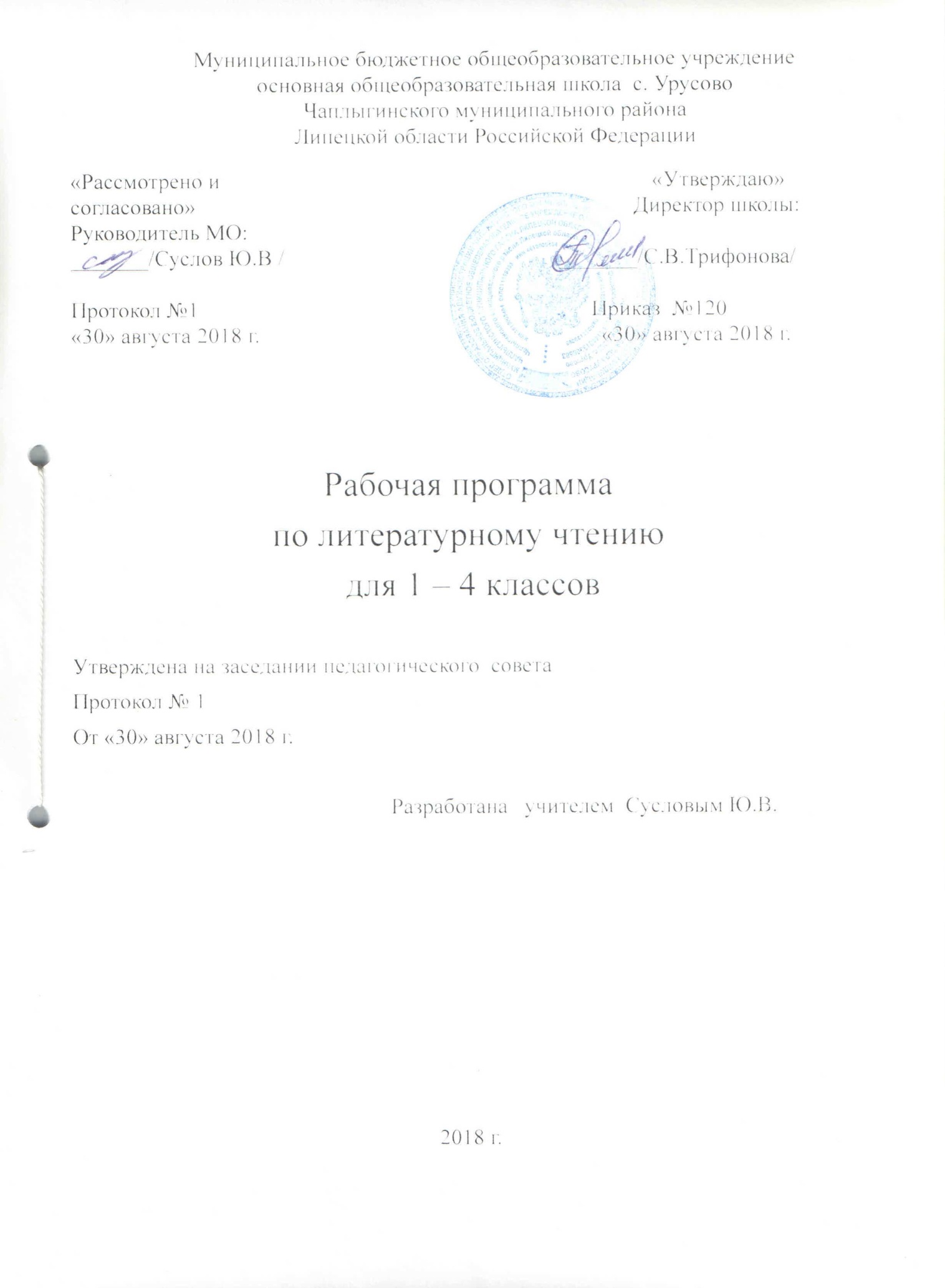 Пояснительная записка.Планируемые результаты изучения курса:Программа обеспечивает достижение выпускниками начальной школы следующих личностных, метапредметных и предметных результатов.Личностные результатыУ выпускника будут сформированы:– внутренняя позиция школьника на уровне положительного отношения к школе, ориентации на содержательные моменты школьной действительности и принятия образца «хорошего ученика»; – мотивационная основа учебной деятельности, включающая социальные, учебнопознавательные и внешние мотивы; – учебно-познавательный интерес к новому учебному материалу и способам решения новой задачи; – ориентация на понимание причин успеха в учебной деятельности, в том числе на самоанализ и самоконтроль результата, на анализ соответствия результатов требованиям конкретной задачи, на понимание оценок учителей, товарищей, родителей и других людей; – способность к оценке своей учебной деятельности; – основы гражданской идентичности, своей этнической принадлежности в форме осознания «Я» как члена семьи, представителя народа, гражданина России, чувства сопричастности и гордости за свою Родину, народ и историю, осознание ответственности человека за общее благополучие; – ориентация в нравственном содержании и смысле как собственных поступков, так и поступков окружающих людей; – знание основных моральных норм и ориентация на их выполнение; – развитие этических чувств – стыда, вины, совести как регуляторов морального поведения; понимание чувств других людей и сопереживание им; – установка на здоровый образ жизни; – основы экологической культуры: принятие ценности природного мира, готовность следовать в своей деятельности нормам природоохранного, нерасточительного, здоровьесберегающего поведения; чувство прекрасного и эстетические чувства на основе знакомства с мировой и отечественной художественной культурой; – осознание значимости чтения для своего дальнейшего развития и успешного обучения по другим предметам; – формирование потребности в систематическом чтении как средстве познания мира и самого себя; – знакомство с культурно-историческим наследием России, общечеловеческими ценностями; – восприятие литературного произведения как особого вида искусства;– эмоциональная отзывчивость на прочитанное; – высказывание своей точки зрения и уважение мнения собеседника; – осознавать через чтение художественных произведений основные ценности взаимоотношений в семье (любовь и уважение, сочувствие, взаимопомощь, взаимовыручка);– испытывать чувство гордости при чтении произведений писателей-классиков, поэтов и разнообразных жанров УНТ, озвучивать свои чувства в высказываниях при работе с художественными произведениями; – осознавать свою принадлежность к определённому этносу, высказывать уважительное отношение к другим народам в ходе рассуждений и бесед при изучении произведений других народов;– проявлять интерес к чтению литературных произведений на уроках и дома, в свободное время посещать библиотеку, готовить материал к урокам, обращаясь к разнообразным источникам информации; – знать о правилах школьной жизни, осознанно применять их на уроках литературного чтения, обосновывать их существование и пользу для ученика;– пользоваться предлагаемыми учителем формами самооценки и взаимооценки; – различать морально-нравственные нормы, соотносить их с поступками литературных героев, доказывать соответствие; – знать приёмы сохранения зрения и осанки при чтении книги и работы с компьютером. Выпускник получит возможность для формирования: – внутренней позиции обучающегося на уровне положительного отношения к образовательной организации, понимания необходимости учения, выраженного в преобладании учебно-познавательных мотивов и предпочтении социального способа оценки знаний; – выраженной устойчивой учебно-познавательной мотивации учения; – устойчивого учебно-познавательного интереса к новым общим способам решения задач; – адекватного понимания причин успешности/неуспешности учебной деятельности; – положительной адекватной дифференцированной самооценки на основе критерия успешности реализации социальной роли «хорошего ученика»; – компетентности в реализации основ гражданской идентичности в поступках и деятельности; – морального сознания на конвенциональном уровне, способности к решению моральных дилемм на основе учета позиций партнеров в общении, ориентации на их мотивы и чувства, устойчивое следование в поведении моральным нормам и этическим требованиям; – установки на здоровый образ жизни и реализации ее в реальном поведении и поступках; – осознанных устойчивых эстетических предпочтений и ориентации на искусство как значимую сферу человеческой жизни; – эмпатии как осознанного понимания чувств других людей и сопереживания им, выражающихся в поступках, направленных на помощь другим и обеспечение их благополучия. Метапредметные результатыВыпускник научится: – принимать и сохранять учебную задачу; – учитывать выделенные учителем ориентиры действия в новом учебном материале в сотрудничестве с учителем; – планировать свои действия в соответствии с поставленной задачей и условиями ее реализации, в том числе во внутреннем плане; – учитывать установленные правила в планировании и контроле способа решения; – осуществлять итоговый и пошаговый контроль по результату; – оценивать правильность выполнения действия на уровне адекватной ретроспективной оценки соответствия результатов требованиям данной задачи; – адекватно воспринимать предложения и оценку учителей, товарищей, родителей и других людей; – различать способ и результат действия; – вносить необходимые коррективы в действие после его завершения на основе его оценки и учета характера сделанных ошибок, использовать предложения и оценки для создания нового, более совершенного результата, использовать запись в цифровой форме хода и результатов решения задачи, собственной звучащей речи на русском, родном и иностранном языках.Выпускник получит возможность научиться:– в сотрудничестве с учителем ставить новые учебные задачи; – преобразовывать практическую задачу в познавательную; – проявлять познавательную инициативу в учебном сотрудничестве; – самостоятельно учитывать выделенные учителем ориентиры действия в новом учебном материале; – осуществлять констатирующий и предвосхищающий контроль по результату и по способу действия, актуальный контроль на уровне произвольного внимания; – самостоятельно оценивать правильность выполнения действия и вносить необходимые коррективы в исполнение как по ходу его реализации, так и в конце действия. Познавательные универсальные учебные действияВыпускник научится: – осуществлять поиск необходимой информации для выполнения учебных заданий с использованием учебной литературы, энциклопедий, справочников (включая электронные, цифровые), в открытом информационном пространстве, в том числе контролируемом пространстве сети Интернет; – осуществлять запись (фиксацию) выборочной информации об окружающем мире и о себе самом, в том числе с помощью инструментов ИКТ;– использовать знаково-символические средства, в том числе модели (включая виртуальные) и схемы (включая концептуальные), для решения задач; – проявлять познавательную инициативу в учебном сотрудничестве; – строить сообщения в устной и письменной форме; – ориентироваться на разнообразие способов решения задач; – основам смыслового восприятия художественных и познавательных текстов, выделять существенную информацию из сообщений разных видов (в первую очередь текстов); – осуществлять анализ объектов с выделением существенных и несущественных признаков; – осуществлять синтез как составление целого из частей; – проводить сравнение, сериацию и классификацию по заданным критериям; – устанавливать причинно-следственные связи в изучаемом круге явлений; – строить рассуждения в форме связи простых суждений об объекте, его строении, свойствах и связях; – обобщать, т. е. осуществлять генерализацию и выведение общности для целого ряда или класса единичных объектов, на основе выделения сущностной связи; – осуществлять подведение под понятие на основе распознавания объектов, выделения существенных признаков и их синтеза; – устанавливать аналогии; – владеть рядом общих приемов решения задач. Выпускник получит возможность научиться:– осуществлять расширенный поиск информации с использованием ресурсов библиотек и сети Интернет; – записывать, фиксировать информацию об окружающем мире с помощью инструментов ИКТ; – создавать и преобразовывать модели и схемы для решения задач; – осознанно и произвольно строить сообщения в устной и письменной форме; – осуществлять выбор наиболее эффективных способов решения задач в зависимости от конкретных условий; – осуществлять синтез как составление целого из частей, самостоятельно достраивая и восполняя недостающие компоненты; – осуществлять сравнение, сериацию и классификацию, самостоятельно выбирая основания и критерии для указанных логических операций; – строить логическое рассуждение, включающее установление причинноследственных связей; – произвольно и осознанно владеть общими приемами решения задач. Коммуникативные универсальные учебные действия Выпускник научится: – адекватно использовать коммуникативные, прежде всего речевые, средства для решения различных коммуникативных задач, строить монологическое высказывание (в том числе сопровождая его аудиовизуальной поддержкой), владеть диалогической формой коммуникации, используя в том числе средства и инструменты ИКТ и дистанционного общения; – допускать возможность существования у людей различных точек зрения, в том числе не совпадающих с его собственной, и ориентироваться на позицию партнера в общении и взаимодействии; – учитывать разные мнения и стремиться к координации различных позиций в сотрудничестве; – формулировать собственное мнение и позицию; – договариваться и приходить к общему решению в совместной деятельности, в том числе в ситуации столкновения интересов; – строить понятные для партнера высказывания, учитывающие, что партнер знает и видит, а что нет; – задавать вопросы; – контролировать действия партнера; – использовать речь для регуляции своего действия; – адекватно использовать речевые средства для решения различных коммуникативных задач, строить монологическое высказывание, владеть диалогической формой речи. Выпускник получит возможность научиться: – учитывать и координировать в сотрудничестве позиции других людей, отличные от собственной; – учитывать разные мнения и интересы и обосновывать собственную позицию; – понимать относительность мнений и подходов к решению проблемы; – аргументировать свою позицию и координировать ее с позициями партнеров в сотрудничестве при выработке общего решения в совместной деятельности; – продуктивно содействовать разрешению конфликтов на основе учета интересов и позиций всех участников; – с учетом целей коммуникации достаточно точно, последовательно и полно передавать партнеру необходимую информацию как ориентир для построения действия; – задавать вопросы, необходимые для организации собственной деятельности и сотрудничества с партнером; – осуществлять взаимный контроль и оказывать в сотрудничестве необходимую взаимопомощь; – адекватно использовать речевые средства для эффективного решения разнообразных коммуникативных задач, планирования и регуляции своей деятельности. Предметные результатыВыпускник научится: – осознавать значимость чтения для дальнейшего обучения, саморазвития; воспринимать чтение как источник эстетического, нравственного, познавательного опыта; понимать цель чтения: удовлетворение читательского интереса и приобретение опыта чтения, поиск фактов и суждений, аргументации, иной информации; – прогнозировать содержание текста художественного произведения по заголовку, автору, жанру и осознавать цель чтения; – читать со скоростью, позволяющей понимать смысл прочитанного; – различать на практическом уровне виды текстов (художественный, учебный, справочный), опираясь на особенности каждого вида текста; – читать (вслух) выразительно доступные для данного возраста прозаические произведения и декламировать стихотворные произведения после предварительной подготовки; – использовать различные виды чтения: изучающее, выборочное ознакомительное, выборочное поисковое, выборочное просмотровое в соответствии с целью чтения (для всех видов текстов); – ориентироваться в содержании художественного, учебного и научно-популярного текста, понимать его смысл (при чтении вслух и про себя, при прослушивании): – для художественных текстов: определять главную мысль и героев произведения; воспроизводить в воображении словесные художественные образы и картины жизни, изображенные автором; этически оценивать поступки персонажей, формировать свое отношение к героям произведения; определять основные события и устанавливать их последовательность; озаглавливать текст, передавая в заголовке главную мысль текста; находить в тексте требуемую информацию (конкретные сведения, факты, описания), заданную в явном виде; задавать вопросы по содержанию произведения и отвечать на них, подтверждая ответ примерами из текста; объяснять значение слова с опорой на контекст, с использованием словарей и другой справочной литературы; – для научно-популярных текстов: определять основное содержание текста; озаглавливать текст, в краткой форме отражая в названии основное содержание текста; находить в тексте требуемую информацию (конкретные сведения, факты, описания явлений, процессов), заданную в явном виде; задавать вопросы по содержанию текста и отвечать на них, подтверждая ответ примерами из текста; объяснять значение слова с опорой на контекст, с использованием словарей и другой справочной литературы; – использовать простейшие приемы анализа различных видов текстов: – для художественных текстов: устанавливать взаимосвязь между событиями, фактами, поступками (мотивы, последствия), мыслями, чувствами героев, опираясь на содержание текста; – для научно-популярных текстов: устанавливать взаимосвязь между отдельными фактами, событиями, явлениями, описаниями, процессами и между отдельными частями текста, опираясь на его содержание; – использовать различные формы интерпретации содержания текстов: – для художественных текстов: формулировать простые выводы, основываясь на содержании текста; составлять характеристику персонажа;интерпретировать текст, опираясь на некоторые его жанровые, структурные, языковые особенности; устанавливать связи, отношения, не высказанные в тексте напрямую, например, соотносить ситуацию и поступки героев, объяснять (пояснять) поступки героев, опираясь на содержание текста; – для научно-популярных текстов: формулировать простые выводы, основываясь на тексте; устанавливать связи, отношения, не высказанные в тексте напрямую, например, объяснять явления природы, пояснять описываемые события, соотнося их с содержанием текста; – ориентироваться в нравственном содержании прочитанного, самостоятельно делать выводы, соотносить поступки героев с нравственными нормами (только для художественных текстов); – различать на практическом уровне виды текстов (художественный и научно-популярный), опираясь на особенности каждого вида текста (для всех видов текстов); – передавать содержание прочитанного или прослушанного с учетом специфики текста в виде пересказа (полного или краткого) (для всех видов текстов); – участвовать в обсуждении прослушанного/прочитанного текста (задавать вопросы, высказывать и обосновывать собственное мнение, соблюдая правила речевого этикета и правила работы в группе), опираясь на текст или собственный опыт (для всех видов текстов). Выпускник получит возможность научиться: – осмысливать эстетические и нравственные ценности художественного текста и высказывать суждение; – осмысливать эстетические и нравственные ценности художественного текста и высказывать собственное суждение; – высказывать собственное суждение о прочитанном (прослушанном) произведении, доказывать и подтверждать его фактами со ссылками на текст; – устанавливать ассоциации с жизненным опытом, с впечатлениями от восприятия других видов искусства; – составлять по аналогии устные рассказы (повествование, рассуждение, описание). Круг детского чтения (для всех видов текстов) Выпускник научится: – осуществлять выбор книги в библиотеке (или в контролируемом Интернете) по заданной тематике или по собственному желанию; – вести список прочитанных книг с целью использования его в учебной и внеучебной деятельности, в том числе для планирования своего круга чтения; – составлять аннотацию и краткий отзыв на прочитанное произведение по заданному образцу. Выпускник получит возможность научиться: – работать с тематическим каталогом; – работать с детской периодикой; – самостоятельно писать отзыв о прочитанной книге (в свободной форме). Литературоведческая пропедевтика (только для художественных текстов) Выпускник научится: – распознавать некоторые отличительные особенности художественных произведений (на примерах художественных образов и средств художественной выразительности); – отличать на практическом уровне прозаический текст от стихотворного, приводить примеры прозаических и стихотворных текстов;– различать художественные произведения разных жанров (рассказ, басня, сказка, загадка, пословица), приводить примеры этих произведений; – находить средства художественной выразительности (метафора, олицетворение, эпитет). Выпускник получит возможность научиться: – воспринимать художественную литературу как вид искусства, приводить примеры проявления художественного вымысла в произведениях; – сравнивать, сопоставлять, делать элементарный анализ различных текстов, используя ряд литературоведческих понятий (фольклорная и авторская литература, структура текста, герой, автор) и средств художественной выразительности (иносказание, метафора, олицетворение, сравнение, эпитет); – определять позиции героев художественного текста, позицию автора художественного текста. Творческая деятельность (только для художественных текстов) Выпускник научится: – создавать по аналогии собственный текст в жанре сказки и загадки; – восстанавливать текст, дополняя его начало или окончание, или пополняя его событиями; – составлять устный рассказ по репродукциям картин художников и/или на основе личного опыта; – составлять устный рассказ на основе прочитанных произведений с учетом коммуникативной задачи (для разных адресатов). Выпускник получит возможность научиться: – вести рассказ (или повествование) на основе сюжета известного литературного произведения, дополняя и/или изменяя его содержание, например, рассказывать известное литературное произведение от имени одного из действующих лиц или неодушевленного предмета; – писать сочинения по поводу прочитанного в виде читательских аннотации или отзыва; – создавать серии иллюстраций с короткими текстами по содержанию прочитанного (прослушанного) произведения; – создавать проекты в виде книжек-самоделок, презентаций с аудиовизуальной поддержкой и пояснениями; – работать в группе, создавая сценарии и инсценируя прочитанное (прослушанное, созданное самостоятельно) художественное произведение, в том числе и в виде мультимедийного продукта (мультфильма). Содержание учебного предмета1 классДобукварный период «Азбука» – первая учебная книга. Правила поведения на уроке.Речь устная и письменная. Предложение. Восприятие на слух звучащей речи (высказывание собеседника,).Слово и предложение. Практическое освоение умения отличать текст от набора предложений.Слог. Деление слов на слоги.Словесное ударение .Звуки в окружающем мире и в речи. Осознание диалога как вида речи. Восприятие на слух звучащей речи (высказывание собеседника, чтение различных текстов)..Звуки в словах. Работа со словом (распознавать прямое и переносное значения слов, их многозначность).Слог-слияние.Гласный звук [а], буквы А, а.Гласный звук [о], буквы О, о.Гласный звук [и], буквы И, и.Гласный звук [ы], буква ы.Гласный звук [у], буквы У, у.Повторение и обобщение пройденного материала.Букварный периодЗвуки и буквы Согласные звуки [н], [н,], буквы Н, н.Согласные звуки [с], [с,], буквы С, с.Согласные звуки [к], [к,], буквы К, к.  Согласные звуки [т], [т,], буквы Т, т. Чтение слогов, слов, предложений с изученной буквой.Согласные звуки [л], [л'], буквы Л, л.Согласные звуки [р], [р,], буквы Р, р.  Согласные звуки [в], [в,], буквы В, в.  Гласные буквы Е, е. Буква е в начале слова и после гласных.Е, е – показатель мягкости предшествующего согласного. Согласные звуки [п], [п,], буквы П, п. Чтение предложений с интонацией и паузами в соответствии со знаками препинания.Согласные звуки [м], [м,], буквы М, м. Упражнение в чтении различных текстов. Выборочное чтение.Согласные звуки [з], [з,], буквы З, з. Сопоставление и сравнение парных звуков [з], [з'] и [с], [с'] в слогах и словах. Согласные звуки [з], [з,], буквы З, з. Упражнение в чтении текстов с буквами З, з, С, с.Согласные звуки [б], [б,], буквы Б, б. А.С. Пушкин «Сказка о царе Салтане».Согласные звуки [б], [б,], буквы Б, б. Сопоставление слогов и слов с буквами б, п. Упражнение в чтении слогов, слов, предложений с буквами б, п.Согласные звуки [д], [д,], буквы Д, д.Согласные звуки [д], [д,], буквы Д, д. Сопоставление слогов и слов с буквами д, т.Гласные буквы Я, я. в начале слова и после гласной. Звук [а], буквы Я, я после мягкого согласного.Гласные буквы Я, я. Упражнение в чтении слогов, слов с буквой я.Согласные звуки [г], [г,], буквы Г, г. Сопоставление слогов и слов с буквами г и к. Упражнение в чтении слов с буквами Г, г. Проверка знаний.Согласные звуки [г], [г,], буквы Г, г. Мягкий согласный звук [ч,], буквы Ч, ч. Упражнения в чтении слов с буквами Ч, ч.Мягкий согласный звук [ч,], буквы Ч, ч. Буква ь – показатель мягкости предшествующего согласного. Буква ь – показатель мягкости. Упражнения в чтении слов с буквой ь.Твердый согласный звук [ш], буквы Ш, ш. Упражнения в чтении слов с буквами Ш, ш.Твердый согласный звук [ш], буквы Ш, ш. Упражнения в чтении слов, предложений, текстов с буквами Ш, ш.Твёрдый согласный звук [ж], буквы Ж, ж. Упражнения в чтении слов с буквами Ж, ж.Звуки [й' о]. Буквы Ё, ё в начале слова и после гласной. Звук [о], буква ё после согласной. Звуки [й' о]. Буквы Ё, ё в начале слова и после гласной. Звук [о], буква ё после согласной. Звук [й '], буквы Й, й. Согласные звуки [х], [х,], буквы Х, х. Чтение текстов с буквами Х. х.Хлеб – всему голова. Главная мысль прочитанных текстов.Согласные звуки [х], [х,], буквы Х, х. Стихи русских поэтов: Д. Хармс, Я. Аким. Сравнение произведений.  «Игра в слова». Обобщение пройденного. Звуки [й ' у], буквы Ю, ю.Звук [у], буквы Ю, ю. Чтение слов, предложений, текстов с буквой ю.Твердый согласный звук [ц], буквы Ц, ц. Твердый согласный звук [ц], буквы Ц, ц. Обобщение знаний о звуке [ц], буквах Ц, ц. Обобщение знаний об изученных буквах. Гласный звук [э], буквы Э, э. Гласный звук [э], буквы Э, э. Повторение и закрепление пройденного.Мягкий глухой согласный звук [щ,], буквы Щ, щ. Чтение слов и предложений с буквами Щ, щ. Л. Толстой «Два товарища».Мягкий глухой согласный звук [щ,], буквы Щ, щ. Е. Благинина «Щенок такой тщедушный…», Б. Заходер «Зверь на букву Ю».Звуки и буквы. Согласные звуки [ф], [ф' ], буквы Ф, ф. Сравнение в и ф. Звуки и буквы. Буквы ъ, ь. Чтение слов, предложений, текстов с ъ и ь.Русский алфавит. Стихи о зиме. Ю Коваль, И. Суриков.Послебукварный периодЧтениеЧтение текстов К. Ушинский «Наше отечество». Пословицы и поговорки о Родине. Книга как особый вид искусстваЧтение текстов В. Крупин «Первоучители славянские».В. Крупин «Первый букварь». Книга как источник необходимых знаний.А.С. Пушкин. Сказки. Выставка книг Книга учебная, художественная, справочная.К.Д. Ушинский Рассказы для детей. Поучительные рассказы для детей. Монолог как форма речевого высказывания.К.И. Чуковский Телефон. Инсценирование стихотворения. Нормы письменной речи: соответствие содержания заголовку (отражение темы, места действия, характеров героев),В.В. Бианки «Первая охота». Самостоятельное озаглавливание текста.С. Я. Маршак «Угомон», «Дважды два». Приемы заучивания стихотворения наизусть.М.М. Пришвин «Первомайское утро». «Глоток молока». Осознание понятия «Родина», представления о проявлении любви к Родине в литературе разных народов (на примере народов России).А. Барто «Помощница», «Зайка», «Игра в слова». Монологическое речевое высказывание небольшого объема с опорой на авторский текст, по предложенной теме или в виде (форме) ответа на вопрос.С. В. Михалков «Котята». Адекватное понимание содержания звучащей речи, умение отвечать на вопросы по содержанию услышанного произведения.Б. В. Заходер «Два и три». Элементы книги: содержание или оглавление, титульный лист, аннотация, иллюстрации.В. Д. Берестов, стихи. Отражение основной мысли текста в высказывании. Практическое освоение умения отличать текст от набора предложений.ЛИТЕРАТУРНОЕ ЧТЕНИЕПроизведения современной Отечественной литературы.Произведения писателей детской литературы. Весёлые стихи для детей. В. Данько «Загадочные буквы».И. Токмакова «Аля, Кляксич и буква А». Восприятие на слух звучащей речи (высказывание собеседника, чтение различных текстов).С. Чёрный «Живая азбука». Ф. Кривин «Почему «А» поёт, а «Б» нет».Г. Сапгир «Про медведя». Умение находить в тексте необходимую информацию.М. Бородицкая «Разговор с пчелой». И. Гамазкова «Кто как кричит?» Осознание диалога как вида речи.Из старинных книг. Урок обобщения по разделу «Жили-были буквы».Проекты «Создаем город букв», «Буквы – герои сказок».Произведения устного народного творчества.Произведения устного народного творчества. Основные темы детского чтения: фольклор разных народов.Русская народная сказка «Теремок».Русская народная сказка «Рукавичка» Адекватное понимание содержания звучащей речи, умение отвечать на вопросы по содержанию услышанного произведенияПроизведения устного народного творчества разных народов России. Загадки. Песенки. Особенности фольклорного текста.Русские народные потешки. Небылицы.Рифмы Матушки Гусыни. Король Пипин. Дом, который построил Джек. Самостоятельное воспроизведение текста с использованием выразительных средств языка: последовательное воспроизведение эпизода с использованием специфической для данного произведения лексики (по вопросам учителя), рассказ по иллюстрациям, пересказ.А.С.Пушкин «Сказка о царе Салтане…». Русская народная сказка «Петух и собака». Соблюдение орфоэпических и интонационных норм чтения. чтение предложений с интонационным выделением знаков препинания.К.Ушинский «Гусь и Журавль».Л.Толстой «Зайцы и лягушки». Характеристика героя произведения. Портрет, характер героя, выраженные через поступки и речь.Урок обобщения. Разноцветные страницы. Викторина по сказкам.Оценка своих достижений.Произведения о природе. Апрель, апрель. Звенит капель! Произведения писателей детской литературы Стихи русских поэтов о весне.А. Майков «Ласточка примчалась…». А. Плещеев «Травка зеленеет..».А.Майков «Весна». Т.Белозёров «Подснежники». С.Маршак «Апрель». Прозаическая и стихотворная речь: узнавание, различение, выделение особенностей стихотворного произведения (ритм, рифма).И.Токмакова «Ручей» Л.Ульяницкая Фонарик» Осознание смысла произведения при чтении про себя (доступных по объему и жанру произведений).Е.Трутнева, И.Токмакова, В.Берестов «Воробушки».  Постепенный переход от слогового к плавному осмысленному правильному чтению целыми словами вслух (скорость чтения в соответствии с индивидуальным темпом чтения), постепенное увеличение скорости чтения.Р.Сеф «Чудо». А.Майков «Христос Воскрес». Разноцветные страницы (Проект). Общее представление о композиционных особенностях построения разных видов рассказывания: повествование (рассказ), описание (пейзаж, портрет, интерьер), рассуждение (монолог героя, диалог героев).И в шутку и всерьёз. Юмористические произведения.Произведения писателей детской литературы. Основные темы детского чтения: произведения о детях, юмористические произведения.И.Токмакова «Мы играли в хохотушки». Я.Тайц «Волк».Г.Кружков «Ррры». Н.Артюхова «Саша-дразнилка». Постепенный переход от слогового к плавному осмысленному правильному чтению целыми словами вслух (скорость чтения в соответствии с индивидуальным темпом чтения).О.Григорьев «Стук»И.Токмакова «Разговор Лютика и Жучка» И.Пивоварова «Кулинаки-пулинаки». Постепенное увеличение скорости чтения.К. Чуковский «Телефон». М. Пляцковский «Помощник». Участие в коллективном обсуждении: умение отвечать на вопросы, выступать по теме.К.Ушинский «Что хорошо и что дурно?», «Ворон и сорока», Обобщающий рок. Понимание нравственного содержания прочитанного, осознание мотивации поведения героев, анализ поступков героев с точки зрения норм морали.Произведения о детях. Я и мои друзья Произведения детских писателей.Основные темы детского чтения: произведения	о детях. Ю.Ермолаев «Лучший друг»Е.Благинина «Подарок».В.Орлов «Кто первый?». С.Михалков «Бараны». Характеристика героя произведения с использованием художественно-выразительных средств данного текста.Р.Сеф «Совет». В.Берестов «В магазине игрушек». В Орлов «Если дружбой…». Анализ (с помощью учителя), мотивы поступка персонажа» Умение находить в тексте необходимую информацию.И.Пивоварова «Вежливый ослик».Я.Аким «Моя родня» , определение последовательности событий.С.Маршак «Хороший день» Привлечение справочных и иллюстративно-изобразительных материалов.По М.Пляцковскому «Сердитый дог Буль».Ю.Энтин «Про дружбу» . Нахождение в тексте слов и выражений, характеризующих героя и событие.Из старинных книг. Д.Тихомирова «Мальчик и лягушки», «Находка».Разноцветные страницы.Повторение и обобщение по разделу «Я и мои друзья».Проектная деятельность.Произведения о братьях наших меньших.Произведения детских писателей.Основные темы детского чтения: о природе, детях, братьях  наших меньших. С. Михалков «Трезор». Р.Сеф «Кто любит собак…».В. Осеева «Собака яростно лаяла», И. Токмакова «Купите собаку». Понимание заглавия произведения, его адекватное соотношение с содержанием.М. Пляцковский «Цап Царапыч», умение задавать вопрос по услышанному учебному, научно-познавательному и художественному произведению.Г. Сапгир «Кошка» В. Берестов «Лягушата». В. Лунин «Никого не обижай», Определение особенностей художественного текста: своеобразие выразительных средств языка (с помощью учителя).С. Михалков «Важный совет», Д. Хармс «Храбрый ёж». Н. Сладков «Лисица и ёж».Из старинных книг. Выбор книг на основе рекомендованного списка,картотеки, открытого доступа к детским книгам в библиотеке.2 класс Самое великое чудоСамое великое чудо на свете. Р.С. Сеф «Читателю». Книга как особый вид искусства. Книга как источник необходимых знаний. Общее представление о разных видах текста: художественных, учебных, научно-популярных – и их сравнение. Определение целей создания этих видов текста.Библиотеки.  Выбор книг на основе рекомендованного списка, картотеки, открытого доступа к детским книгам в библиотеке. Алфавитный каталог. Самостоятельное пользование соответствующими возрасту словарями и справочной литературой.Книги . Книга учебная, художественная, справочная. Типы книг (изданий): книга-произведение, книга-сборник, собрание сочинений, периодическая печать, справочные издания (справочники, словари).Входная диагностическая работа.Устное народное творчествоЖанровое разнообразие произведений.Русские народные песни.Потешки и прибаутки. Малые фольклорные формы (колыбельные песни, потешки, пословицы и поговорки, загадки) – узнавание, различение, определение основного смысла.Загадки, пословицы и поговорки.Русская народная сказка «Петушок и бобовое зёрнышко».Загадки, пословицы и поговорки .Русская народная сказка «Петушок и бобовое зёрнышко».Освоение разных видов пересказа художественного текста: подробный, выборочный и краткий (передача основных мыслей).Русская народная сказка «У страха глаза велики».Подробный пересказ текста: определение главной мысли фрагмента, выделение опорных или ключевых слов, озаглавливание.Русская народная сказка «Лиса и тетерев». Проверка техники чтения. фольклор разных народов. Общее представление о разных видах текста: художественных, учебных, научно-популярных – и их сравнение. Определение целей создания этих видов текста.Русская народная сказка «Лиса и журавль».Подробный пересказ эпизода; деление текста на части, определение главной мысли каждой части всего текста.Русская народная сказка «Каша из топора». Художественные особенности сказок: лексика, построение (композиция). Сказки (о животных, бытовые, волшебные).Русская народная сказка «Гуси- лебеди». Работа по содержанию сказки «Гуси-лебеди». Характеристика героя произведения. Портрет, характер героя, выраженные через поступки и речь.Стартовая контрольная работа.А.А. Шибаев «Вспомни сказку». Понимание нравственного содержания прочитанного, осознание мотивации поведения героев, анализ поступков героев с точки зрения норм морали.Обобщающий урок по теме «Устное народное творчество». Викторина по сказкам. Вн.чт. Моя любимая волшебная сказка. КВН «Обожаем сказки».Тест № 1. Устное народное творчество.Вводная диагностическая проверка техники чтения.Произведения классиков отечественной литературы 19-20 в.Произведения классиков отечественнойЛитературы XIX–ХХ ввПроизведения о природе. ОсеньНравится ли вам осень? Осенние загадки.Ф. Тютчев «Есть в осени первоначальной» Произведения русских и современных писателей о природе. Рассказ, стихотворение – общее представление о жанре, особенностях построения и выразительных средствах.К. Бальмонт «Поспевает брусника...». А. Плещеев «Осень наступила...».А. Фет «Ласточки пропали...». А. Толстой «Осень».С. Есенин «Закружилась листва золотая». В. Брюсов «Сухие листья». И. Токмакова «Опустел скворечник».В.Д. Берестов «Хитрые грибы». Общее представление о композиционных особенностях построения разных видов рассказывания: повествование (рассказ), описание (пейзаж, портрет, интерьер), рассуждение (монолог героя, диалог героев).М.М. Пришвин «Осеннее утро». И.Бунин «Сегодня так светло кругом.».Обобщающий урок по теме «Люблю природу русскую! Осень». Проверочная работа №1.Произведения классиков отечественной литературы XIX–ХХ вв.А.С. Пушкин «У лукоморья дуб зелёный».А.С. Пушкин «Вот север, тучи нагоняя...», «Зима! Крестьянин торжествуя...». Прозаическая и стихотворная речь: узнавание, различение, выделение особенностей стихотворного произведения (ритм, рифма).А.С. Пушкин «Сказка о рыбаке и рыбке». Нахождение в тексте слов и выражений, характеризующих героя и событие.А.С. Пушкин «Сказка о рыбаке и рыбке». Работа по содержанию.А.С. Пушкин «Сказка о рыбаке и рыбке». Обобщение по теме «Сказки А. Пушкина».И.А. Крылов «Лебедь, рак и щука». Рассказ, стихотворение, басня – общее представление о жанре, особенностях построения и выразительных средствах.И.А. Крылов «Стрекоза и муравей».Л.Н. Толстой «Старый  дед и внучек» Подробный пересказ текста: определение главной мысли фрагмента, выделение опорных или ключевых слов, озаглавливание, подробный пересказ эпизода..Л.Н. Толстой «Филипок». ».Работа по содержанию рассказа Л.Н. Толстого «Филипок».Л.Н. Толстой «Правда всего дороже». Самостоятельный выборочный пересказ по заданному фрагменту.«Котенок » Разноцветные страницы. Проверка техники чтения. Обобщение по разделу «Русские писатели». Тест № 3.О братьях наших меньшихПроизведения о родине , природе, братьях наших меньшихН.И. Сладков «Они и мы». А.А. Шибаев «Кто кем становится?» Произведения детских писателей о природе, братьях наших меньших.Б. Заходер «Плачет киска...» И. Пивоварова «Жила-была собака...».В. Берестов «Кошкин щенок». описание места действия (выбор слов, выражений в тексте, позволяющих составить данное описание на основе текста).М.М. Пришвин «Ребята и утята». Знакомство с простейшими приемами анализа различных видов текста: установление причинно-следственных связей.М.М. Пришвин «Ребята и утята». Интерпретация текста литературного произведения в творческой деятельности учащихся: чтение по ролям, инсценирование.Е.И. Чарушин «Страшный рассказ». Нахождение в тексте, определение значения в художественной речи (с помощью учителя) средств выразительности: синонимов, антонимов, эпитетов, сравнений, метафор, гипербол.Б.С. Житков «Храбрый утёнок». Интерпретация текста литературного произведения в творческой деятельности учащихся устное словесное рисование, знакомство с различными способами работы с деформированным текстом и использование их В.В. Бианки «Музыкант». Нормы письменной речи: соответствие содержания заголовку (отражение темы, места действия, характеров героев).В.В. Бианки «Сова» Краткий пересказ текста (выделение главного в содержании текста).Разноцветные страницы. Самостоятельный выборочный пересказ по заданному фрагменту: характеристика героя произведения (отбор слов, выражений в тексте, позволяющих составить рассказ о герое).Обобщающий урок по разделу «О братьях наших меньших». Тест №4.Проверим себя и оценим свои достижения. Контрольная работа №1.Вн.чт. Что? Где? Когда?(По страницам детских журналов».Из детских журналовДетские периодические издания. Основные темы детского чтения: произведения о детях, добре и зле, юмористические произведения.Произведения из детских периодических изданий.Д. Хармс «Игра». Краткий пересказ текста (выделение главного в содержании текста).Д. Хармс «Вы знаете?..» Проект «Мой любимый детский журнал».Д. Хармс «Весёлые чижи». Контрольное чтение.Вн.чт. Любимые странички из детских журналов.Д. Хармс «Что это было?», «Очень-очень вкусный пирог». Тест №5Ю.Д. Владимиров «Чудаки». А.И. Введенский «Учёный Петя». Использование в письменной речи выразительных средств языка (синонимы, антонимы, сравнение) в мини-сочинениях (повествование, описание, рассуждение).А.И. Введенский «Лошадка». Деление текста на части, определение главной мысли каждой части и всего текста.Д. Хармс «Весёлый старичок».Проект «Мой любимый детский журнал».Обобщающий урок по теме «Из детских журналов». Тест № 2. умение задавать вопрос по услышанному учебному, научно-познавательному и художественному произведению.Произведения о природе. Зима. Люблю природу русскую.Произведения русских и современных писателей о природе. Нравится ли вам зима? Зимние загадки.Стихи о первом снеге. И.А. Бунин «Зимним холодом пахнуло...». К.Д. Бальмонт «Светло- пушистая...».Я.Л. Аким «Утром кот принёс на лапах...».Ф.И. Тютчев «Чародейкою Зимою...».С.А. Есенин «Поёт зима, аукает...», «Берёза».Русская народная сказка «Два Мороза». Рассказ на заданную тему.С.В. Михалков «Новогодняя быль». Подробный пересказ текста.А.Л. Барто «Дело было в январе ...». С.Д. Дрожжин «Улицей гуляет ...»Разноцветные страницы. Проверка техники чтения. Тест № 6Обобщение по разделу «Люблю природу русскую! Зима».. Вн.чт. Конкурс стихов о зиме. Игра «Поле чудес». Контрольная работа №3.Писатели детям.Произведения классиков детской литературы. Основные темы детского чтения: произведения о детях.добре и зле. К.И. Чуковский. Биография.К.И. Чуковский «Путаница». Доказательство собственной точки зрения с опорой на текст или собственный опыт.Вн.чт. Любимые произведения К.И.Чуковского.  К.И. Чуковский «Радость».К.И. Чуковский «Федорино горе». Работа по содержанию. Озаглавливание каждой части и всего текста.К.И. Чуковский «Федорино горе». Работа со словом (распознавать прямое и переносное значения слов, их многозначность), целенаправленное пополнение активного словарного запаса.К.И. Чуковский «Федорино горе». Отражение основной мысли текста в высказывании.К.И. Чуковский «Федорино горе». Характеристика героя произведения с использованием художественно-выразительных средств данного текста.С.Я. Маршак.С.Я. Маршак «Кот и лодыри». Сопоставление поступков героев по аналогии или по контрасту.С.В. Михалков.С.В. Михалков «Мой секрет». Монологическое речевое высказывание небольшого объема с опорой на авторский текст, по предложенной теме или в виде (форме) ответа на вопрос.С.В. Михалков «Сила воли».С.В. Михалков «Мой щенок».А.Л. Барто «Верёвочка».А.Л. Барто «Мы не заметили жука», «В школу». определение последовательности событий, осознание цели речевого высказывания.А.Л. Барто «Вовка - добрая душа». Короткий  рассказ по рисункам либо на заданную тему.Н.Н. Носов «Затейники». Интерпретация текста литературного произведения в творческой деятельности учащихся, драматизация; устное словесное рисование.Н.Н. Носов «Живая шляпа». Самостоятельное построение плана собственного высказывания.Н.Н. Носов «На горке». Устное сочинение как продолжение прочитанного произведения, отдельных его сюжетных линий, короткий рассказ по рисункам либо на заданную тему.Скороговорки. Работа по содержанию рассказа.Вн.чт. Рассказы Н.Носова. Тест № 7. Контрольная работа № 4.Обобщающий урок по теме «Писатели – детям» Адекватное понимание содержания звучащей речи, умение отвечать на вопросы по содержанию услышанного произведения.ПРОИЗВЕДЕНИЯ О ДЕТЯХ. Я и мои друзьяПроизведения классиков детской литературы. Основные темы детского чтения: произведения о детях, дружбе, добре и зле.Вн.чт. Произведения о защитниках Отечества. Развитие речи.Стихи о дружбе и обидах. В.Д. Берестов «За игрой». Э.Э. Мошковская «Я ушёл в свою обиду».В.Д. Берестов «Гляжу с высоты». В.В. Лунин «Я и Вовка». Соблюдение орфоэпических и интонационных норм чтения. чтение предложений с интонационным выделением знаков препинания.Н. Булгаков «Анна, не грусти!» Герой произведения: его портрет, речь, поступки, мысли; отношение автора к герою.Н. Булгаков «Анна, не грусти!»Ю.И. Ермолаев «Два пирожных».В.А. Осеева «Волшебное слово». Работа по содержанию рассказа.В.А. Осеева «Волшебное слово». Устное сочинение как продолжение прочитанного произведения, отдельных его сюжетных линий,В.А. Осеева «Хорошее» Построение алгоритма деятельности по воспроизведению текста.В.А. Осеева «Почему?» Работа по содержанию рассказа.В.А. Осеева «Почему?» Вн.чт. Рассказы В. Осеевой.Е.А. Благинина «Простокваша». В.Н. Орлов «На печи». Воспроизведение текста с опорой на ключевые слова, модель, схему.Обобщающий урок по теме «Я и мои друзья». Тест № 8. Проверочная работа №2.ПРОИЗВЕДЕНИЯ О ПРИРОДЕ.Люблю природу русскую. Весна.Произведения русских и современных писателей о природе. Нравится ли вам весна? Весенние загадки.Ф.И. Тютчев «Зима недаром злится ...», «Весенние воды». Установка на нормальный для читающего темп беглости, позволяющий ему осознать текст.А.Н. Плещеев «Весна», «Сельская песенка». Вн. чт. Произведения о весне.А.А. Блок «На лугу». С.Я. Маршак «Снег теперь уже не тот...» Постепенный переход от слогового к плавному осмысленному правильному чтению целыми словами вслух (скорость чтения в соответствии с индивидуальным темпом чтения).И.А. Бунин «Матери». Проверка техники чтения.А.Н. Плещеев «В бурю». Вн.чт. Рассказы о труде людей весной.Проверочная работа №3.Е.А. Благинина «Посидим в тишине». Э.Э. Мошковская «Я маму мою обидел».И.М. Пивоварова «Здравствуй». Обобщающий урок по теме «Люблю природу русскую! Весна. Тест №9.«Мозговая атака». Развитие речи. Вн.чт. Пословицы и загадки о весне.Классики детской литературы. И в шутку и всерьезЮМОРИСТИЧЕСКИЕ ПРОИЗВЕДЕНИЯПроизведения классиков детской литературы. Основные темы детского чтения: произведения о, детях, добре и зле, юмористические произведения. Б.В. Заходер «Товарищам детям», «Что красивей всего?».Б.В. Заходер. Песенки Винни-Пуха. Работа по содержанию. Самостоятельное воспроизведение текста с использованием выразительных средств языка: последовательное воспроизведение эпизода с использованием специфической для данного произведения лексики (по вопросам учителя), рассказ по иллюстрациям, пересказ.Э.Н. Успенский «Чебурашка». Самостоятельное построение плана собственного высказывания.Э.Н. Успенский «Чебурашка». Деление текста на части.Вн.чт. Произведения И. Токмаковой о детях.Стихи Э. Успенского.Э.Н. Успенский «Если был бы я девчонкой», «Над нашей квартирой», «Память».В.Д. Берестов «Знакомый», «Путешественники», «Кисточка». Знакомство с простейшими приемами анализа различных видов текста: установление причинно-следственных связей.И.П. Токмакова «Плим», «В чудной стране». Ключевые или опорные слова.Г.Б. Остер «Будем знакомы». Работа по содержанию.В.Ю. Драгунский «Тайное становится явным». Определение главной мысли текста.В.Ю. Драгунский «Тайное становится явным». Определение особенностей художественного текста: своеобразие выразительных средств языка (с помощью учителя).Ю. Тувим «Про панаТрулялянского».  Тест  № 10. Обобщающий урок по теме «Ив шутку, и всерьёз». Проверочная работа №4.Викторина. Развитие речиПроект6 Газета «День Победы – 9 мая»Произведения зарубежной литературы.Литература зарубежных стран.Американская народная песенка «Бульдог по кличке Дог». Знакомство с особенностями национального этикета на основе фольклорных произведений.Английские народные песенки «Перчатки», «Храбрецы». Схожесть тем, идей, героев в фольклоре разных народов.Французская народная песенка «Сюзон и мотылёк». Вн.чт. Произведения зарубежной литературы даступные для восприятия младших школьников.Немецкая народная песенка «Знают мамы, знают дети».Ш. Перро «Кот в сапогах». Самостоятельное определение темы, главной мысли, структуры; деление текста на смысловые части, их озаглавливание.Ш. Перро «Кот в сапогах». Вн.чт. Любимые сказки зарубежных авторов. Литературная (авторская) сказка.Ш. Перро «Красная Шапочка». Определение вида чтения (изучающее, ознакомительное, просмотровое, выборочное).Г.Х. Андерсен «Принцесса на горошине». Умение находить в тексте необходимую информацию.Э. Хогарт «Мафин и паук».Контрольная работа №5. Проверка техники чтения.Э. Хогарт «Мафии и паук».Обобщение по разделу «Литература зарубежных стран». Закрепление пройденного.. КВН «Цветик – семицветик». Вн. чт. Задание на лето.3 класс Библиографическая культураСамое великое чудо Книга – учебная, художественная,справочная. Знакомство с учебником. Знакомство с названием раздела. Самое великое чудо на свете. Книга учебная, художественная, справочная. Элементы книги: содержание или оглавление, титульный лист, аннотация, иллюстрации.Прогнозирование содержания раздела. Диагностическая контрольная работа.Первые книги на Руси и начало книгопечатания (общее представление).Рукописные книги Древней Руси. Определение особенностей учебного и научно-популярного текста (передача информации).Первопечатник Иван Фёдоров. Виды информации в книге: научная, художественная (с опорой на внешние показатели книги, ее справочно-иллюстративный материал). Представленность разных видов книг: историческая, приключенческая, фантастическая, научно-популярная, справочно-энциклопедическая литература; детские периодические издания (по выбору).Произведения устного народного творчества разных народов России.Устное народное творчество Знакомство с названием раздела. Прогнозирование содержания раздела. Фольклор и авторские художественные произведения (различение).Малые фольклорные формы (колыбельные песни, потешки, пословицы и поговорки, загадки) – узнавание, различение, определение основного смысла.Русские народные песни. Докучные сказки. Сочинение докучных сказок. Произведения устного народного творчества разных народов России.Произведения прикладного искусства.  Гжельская, хохломская посуда, дымковская и богородская игрушка. Художественные особенности сказок: лексика, построение (композиция). Русская народная сказка «Сестрица Алёнушка и братец Иванушка». Герои произведения. Деление текста на части. Русская народная сказка «Иван-царевич и Серый Волк». Особенности волшебной сказки. Составление плана.Ориентировка в литературных понятиях: художественное произведение, художественный образ, искусство слова, автор .герой произведения: его портрет, речь, поступки, мысли; отношение автора к герою. Русская народная сказка «Сивка-бурка».Художники иллюстраторы В. Васнецов и И. Билибин. изложение с элементами сочинения, создание собственного текста репродукций картин художников, по серии иллюстраций к произведению или на основе личного опыта.Обобщение по теме.Проект « Сочиняем волшебную сказку».Поэтическая тетрадь 1 Знакомство с названием  раздела . Прогнозирование содержания раздела.Проект «Как научится читать стихи»(на основе научно - популярной статьи Я. Смоленского).Ф. Тютчев «Весенняя гроза»,  «Листья». Прозаическая и стихотворная речь: узнавание, различение, выделение особенностей стихотворного произведения (ритм, рифма).Сочинение миниатюра « О чём расскажут осенние листья».Подвижные картины природы в поэзии А. А. Фета. Произведения классиков отечественной литературы XIX–ХХ вв.,И. С. Никитин. Стихи. И. Суриков «Детство», «Зима». А. С.Проект «Как научиться читать стихи». Роль заголовка и олицетворения.Обобщение по разделу. Тест.Великие русские писатели.Произведения классиков отечественной литературы 19-20 в.Произведения классиков отечественной литературы XIX–ХХ вв.Знакомство с содержанием раздела. Рассказ, стихотворение, басня – общее представление о жанре, особенностях построения и выразительных средствах.Пушкин. Подготовка сообщения «Что интересного я узнал о жизни А.С. Пушкина».Лирические стихи А.С. Пушкина о природе.«Зимнее утро».«Зимний вечер». «Сказка о царе Салтане…». События и последовательность.Характер героев, их поступки и мотивы. Деление на части. А.С. Пушкин «Сказка о царе Салтане…». Особенности сказки. Контрольная работа.Нравственный урок и мораль басен И.А. Крылова.И.А. Крылов «Мартышка и очки».Нравственный урок и мораль басни И.А. Крылова «Зеркало и обезьяна». И.А. Крылов «Ворона и лисица».Инсценирование басен И.А. Крылова.М.Ю. Лермонтов. Подготовка сообщения на основе статьи В. Воскобойникова.М.Ю. Лермонтов. Лирические стихотворения («Горные вершины) .«На севере диком стоит одиноко…».«Утёс», «Осень».Подготовка сообщения на основе статьи о детстве и творчестве Л.Н. Толстого.«Акула» Л. Толстого. Составление различных планов к рассказу. Подробный пересказ текста«Прыжок». Понимание заглавия произведения; адекватное соотношение с его содержанием .Деление текста на части.«Лев и собачка». Основная мысль и тема. Монолог как форма речевого высказывания «Какая бывает роса на траве», «Куда девается вода из моря?». Знакомство с простейшими приемами анализа различных видов текста: установление причинно-следственных связей.Обобщение по теме. Оценка достижений. Тест.Поэтическая тетрадь 2 Знакомство с названием  раздела . Прогнозирование содержания раздела.Стихи о природе. Н.А. Некрасова «Славная осень!», «Не ветер бушует над бором..», Н.А. Некрасов «Дедушка Мазай и зайцы». К. Бальмонт.И.А. Бунин «Детство», «Полевые цветы». Картины природы.И.А. Бунин «Густой зелёный ельник у дороги». Нахождение в тексте, определение значения в художественной речи средств выразительности: синонимов, антонимов, эпитетов, сравнений, метафор, гипербол.Оценка достижений. Тест. Обобщение.Обобщение.Классики детской литературы.Литературные сказки Знакомство с названием раздела. Прогнозирование содержания раздела. Д.Н. Мамин-Сибиряк «Алёнушкины сказки», «Сказка про храброго зайца…». Нравственный смысл сказки. Определение микротем.В.М. Гаршин «Лягушка-путешественница». Особенности сказки. Характер героев, их поступки и мотивы.В.Ф. Одоевский «Мороз Иванович». Герои произведения. Сравнение  литературной и народной  сказок. Построение алгоритма деятельности по воспроизведению текста. Контрольная работа №2.Оценка достижений.Произведения о детях. Были – небылицы (13 ч).Знакомство с названием раздела. Прогнозирование содержания раздела.М. Горький «Случай с Евсейкой». События, их последовательность. Творческий пересказ.К.Г. Паустовский «Растрёпанный воробей». Анализ (с помощью учителя), мотивы поступка персонажа.А.И. Куприн «Слон». Краткий пересказ текста (выделение главного в содержании текста). Жанр произведения. Герои, характеристика героев. Обобщение.Контрольная работа №3.Поэтическая тетрадь 1Произведения поэтов отечественной литературы.Знакомство с названием  раздела . Прогнозирование содержания раздела. Жанровое разнообразие произведений.Стихи о животных. С Черного «Что ты тискаешь утенка?», «Воробей». «Слон».Картины зимних забав в стихах А. Блока. «Ветхая избушка».А.А. Блок «Сны», «Ворона». С.А. Есенин «Черёмуха». Оценка достижений.Обобщение.Произведения о родине, природе, братьях наших меньших. Люби живое .Произведения писателей отечественной литературы о Родине, природе, братьях наших меньших.Знакомство с названием раздела . Прогнозирование содержания раздела.М.М. Пришвин «Моя Родина». Осознание понятия «Родина». Представления о проявлении любви к Родине в литературе разных народов (на примере народов России).Сочинение на основе художественного текста. Тема «моя Родина». И.С. Соколов-Микитов «Листопадничек».  Характер героев, их поступки и мотивы. Творческий пересказ.В.И. Белов «Малька провинилась», «Ещё раз про Мальку». Эмоционально-нравственные переживания героев.В.В. Бианки «Мышонок Пик». Характер героев, их поступки и мотивы. Пересказ по плану.Б.С. Житков «Про обезьянку». События, их последовательность. Характер героев, их поступки и мотивы. Деление на части. В.Л. Дуров «Наша Жучка». Портрет, характер героя, выраженные через поступки и речь.В.П. Астафьев «Капалуха». В.Ю. Драгунский «Он живой и светится…». Заголовок – «входная дверь» в текст.. Характеристика героя произведения. Оценка достижений. Контрольная работа №4.Поэтическая тетрадь 2 Произведения классиков детскойлитературы о природе, о детях.Знакомство с названием раздела.С.Я. Маршак «Гроза днём». «В лесу над росистой поляной…». А.Л. Барто «Разлука»,  «В театре».С.В. Михалков «Если», «Рисунок». Е.А. Благинина «Кукушка», «Котёнок».Проект « Праздник поэзии».Оценка достижений.Тест. Обобщение. знакомство с различными способами работы с деформированным текстом и использование их (установление причинно-следственных связей, последовательности событий: соблюдение этапности в выполнении действий).Произведения современной отечественной литературы о детях, о добре и зле, юмористические произведения. (с учетом многонационального характера России)Собирай по ягодке – наберешь кузовок .Знакомство с названием  раздела . Прогнозирование содержания раздела. Б.В. Шергин «Собирай по ягодке - наберёшь кузовок».«Цветок на земле». События, их последовательность.А.П. Платонов «Ещё мама».Характер героев, их поступки и мотивы.М.М. Зощенко «Золотые слова». М.М. Зощенко «Великие путешественники». Понимание заглавия произведения, его адекватное соотношение с содержанием.Н. Носов « Федина задача». Нахождение в тексте слов и выражений, характеризующих героя и событие.Н.Н. Носов «Телефон». Подробный пересказ текста.В.Ю. Драгунский «Друг детства».Оценка достижений. Тест.Детские периодические издания. По страницам детских журналов «Мурзилка», «Весёлые картинки» (12 ч)Детская периодическая печать. Знакомство с названием раздела. Прогнозирование содержания раздела.«Мурзилка» и «Веселые картинки» – самые старые журналы.Ю. И. Ермолаев «Проговорился», «Воспитатели». Г. Остер «Вредные советы», «Как получаются легенды». Р. Сеф. Весёлые стихи.Читательская конференция.Оценка достижений. Тест. Контрольная работа №6.Произведения зарубежной литературы.Зарубежная литература (8 ч)Произведения зарубежной литературы. Знакомство с названием раздела. Прогнозирование содержания раздела.Мифы Древней Греции. Мифологические герои и их подвиги.Древнегреческий миф. «Храбрый Персей».Г.Х. Андерсен «Гадкий утёнок». Самостоятельное воспроизведение текста с использованием выразительных средств языка: последовательное воспроизведение эпизода с использованием специфической для данного произведения лексики. (по вопросам учителя).Итоги года. Литературная викторина.4 класс Произведения устного народного творчества разных народов России. Летописи, былины, жития Введение. Знакомство с учебником. Летописи. «И повесил Олег щит свой на вратах Царьграда». Фольклор и авторские художественные произведения.Из летописи «И вспомнил Олег коня своего». А. С. Пушкина «Песнь о вещем Олеге». Осознание того, что фольклор есть выражение общечеловеческих нравственных правил и отношений.Поэтический текст былины «Ильины три поездочки». Герой былины – защитник Русского государства.Сергий Радонежский – святой земли Русской. Житие Сергия РадонежскогоПроект: «Создание календаря исторических событий» .Обобщение по разделу «Летописи. Былины. Жития». Понимание смысловых особенностей разных по виду и типу текстов, передача их с помощью интонирования.Произведения классиков отечественной литературы XIX–ХХ вв. Чудесный мир классикиП.П. Ершов «Конек-горбунок» Прогнозирование содержания книги по ее названию и оформлению.П.П. Ершов «Конек-горбунок». Сравнение литературной и народной сказок. Характеристика героев.П.П. Ершов «Конек-горбунок». Жанровое разнообразие произведений. А.Слонимский. «О Пушкине». А.С. Пушкин «Няне». А.С. Пушкин «Туча». «Унылая пора! Очей очарование».А.С. Пушкин «Сказка о мертвой царевне и семи богатырях». Нахождение в тексте, определение значения в художественной речи (с помощью учителя) средств выразительности: синонимов, антонимов, эпитетов, сравнений, метафор, гипербол.А.С. Пушкин «Сказка о мертвой царевне и семи богатырях».. Самостоятельное определение темы, главной мысли, структуры; деление текста на смысловые части, их озаглавливание.А. Шан-Гирей «Воспоминания о Лермонтове». «Дары Терека».М.Ю. Лермонтов «Ашик-Кериб». Сравнение мотивов русской и турецкой сказок. Характеристика героев составление плана в виде вопросов.С. Толстой. «Как я увидел Льва Николаевича». Л. Толстой «Детство». Участие в коллективном обсуждении: умение отвечать на вопросы, выступать по теме, слушать выступления товарищей, дополнять ответы по ходу беседы, используя текст.Л. Толстой. Басня «Как мужик убрал камень». Изложение  с элементами сочинения, создание собственного текста на основе художественного произведения (текст по аналогии).А.П. Чехов «Мальчики». Главные герои рассказа – герои своего времени. составление плана в виде назывных предложений из текста.Обобщение по разделу «Чудесный мир классики». Контрольная работа № 1Жанровое разнообразие произведений.Поэтическая тетрадь Ф.И. Тютчев «Еще земли печален вид», «Как неожиданно и ярко». Ориентировка в литературных понятиях.А.А. Фет «Весенний дождь», «Бабочка». Ритм стихотворения.Е.А. Баратынский «Весна, весна! Как воздух чист». «Где сладкий шепот». Прозаическая и стихотворная речь: узнавание, различение, выделение особенностей стихотворного произведения (ритм, рифма).А.Н. Плещеев «Дети и птичка». И.С. Никитин «В синем небе плывут над полями».Н.А. Некрасов «Школьник». «В зимние сумерки нянины сказки».И.А. Бунин «Листопад».Обобщение по разделу «Поэтическая тетрадь».Контрольная работа № 2Классики детской литературы. Литературные сказкиВ.Ф. Одоевский «Городок в табакерке». Ориентировка в литературных понятиях: художественное произведение, художественный образ.В.М. Гаршин «Сказка о жабе и розе».Составление плана сказки. Подробный пересказ.П.П. Бажов «Серебряное копытце». Особенности данного литературного жанра. составление плана в виде самостоятельно сформулированного высказывания.А.С. Аксаков «Аленький цветочек». Самостоятельное построение плана собственного высказывания. Привлечение справочных и иллюстративно-изобразительных материалов.А.С. Аксаков «Аленький цветочек. Осознание смысла произведения при чтении про себя (доступных по объему и жанру произведений.Обобщение по разделу «Литературные сказки». Вычленение и сопоставление эпизодов из разных произведений по общности ситуаций, эмоциональной окраске, характеру поступков героев.Контрольная работа №3. Делу время – потехе час Е.Л. Шварц «Сказка о потерянном времени».В.Ю. Драгунский «Главные реки» Мотивы народных сказок в литературном тексте. Герои художественного произведения.В.Ю. Драгунский «Что любит Мишка». Подробный пересказ текстаВ.В. Голявкин «Никакой горчицы я не ел». Инсценирование произведения. Выявление авторского отношения к герою на основе анализа текста, авторских помет, имен героевОбобщение по разделу «Делу время – потехе час».Контрольная работа № 4. Произведения о детях. Страна детстваБ.С. Житков «Как я ловил человечков». Герои произведений рассказ по иллюстрациям, пересказ.К.Г. Паустовский «Корзина с еловыми шишками». Музыкальное сопровождение произведения. озаглавливание каждой части и всего текста.М.М. Зощенко «Елка». Деление текста на части.Обобщение по разделу «Страна детства». . Передача содержания прочитанного или прослушанного с учетом специфики научно-популярного, учебного и художественного текста.Контрольная работа № 5. Поэтическая тетрадь Произведения классиков отечественной литературы XIX–ХХ вв. Основные темы детского чтения: произведения о природе, детях В.Я. Брюсов. «Опять сон» «Детская».С.А. Есенин «Бабушкины сказки». Осознание смысла произведения при чтении про себя (доступных по объему и жанру произведений.М. Цветаева «Бежит тропинка с бугорка…», «Наши царства».Обобщение по разделу «Поэтическая тетрадь».Контрольная работа № 6 .Произведения о природе, братьях наших меньших.Природа и мыД.М. Мамин-Сибиряк «Приемыш». Отношение человека к природе.А.И. Куприн «Барбос и Жулька». Определение главной мысли текста.М.М. Пришвин «Выскочка». Ключевые или опорные слова.Е.И. Чарушин «Кабан». Характеристика героя на основе поступка.В.П. Астафьев «Стрижонок Скрип». Отбор и использование выразительных средств языка (синонимы, антонимы, сравнение) с учетом особенностей монологического высказывания.В.П. Астафьев «Стрижонок Скрип».Обобщение по разделу: «Природа и мы».Проект «Природа и мы» Обобщение по разделу «Природа и мы». Передача впечатлений (из повседневной жизни, художественного произведения, изобразительного искусства) в рассказе (описание, рассуждение, повествование).Контрольная работа № 7 Поэтическая тетрадь С.А. Клычков «Весна в лесу».Б.Л. Пастернак «Золотая осень».Д.Б. Кедрин «Бабье лето».Н.М. Рубцов «Сентябрь».С.А. Есенин «Лебедушка». рассказ на заданную тему, отзыв.Обобщение по разделу «Поэтическая тетрадь».Контрольная работа № 8 Произведения о Родине.РодинаИ.С. Никитин «Русь». Образ родины в поэтическом тексте.С.С. Дрожжин «Родине».А.В. Жигулин «О, Родина!». Авторское отношение к изображаемому.Б.А. Слуцкий «Лошади в океане».Обобщение по разделу «Родина».Контрольная работа № 9.Фантастическая литература. Страна ФантазияЕ.С. Велтистов. «Приключения Электроника». Сравнение героев рассказов фантастического жанра.Кир Булычев «Путешествие Алисы.Обобщение по разделу «Страна Фантазия». Использование норм речевого этикета в условиях внеучебного общения.Контрольная работа № 10Классики зарубежной литературы.Зарубежная литератураД. Свифт «Путешествие Гулливера». Характеристика героев. Г.Х. Андерсен «Русалочка». Особенности диалогического общения: понимать вопросы, отвечать на них и самостоятельно задавать вопросы по тексту; выслушивать, не перебивая, собеседника и в вежливой форме высказывать свою точку зрения по обсуждаемому произведению (учебному, научно-познавательному, художественному тексту).М. Твен «Приключения Тома Сойера». Итоговая диагностическая работа.Сельма Лагерлеф «Святая ночь». Понимание отдельных, наиболее общих особенностей текстов былин, легенд, библейских рассказов (по отрывкам или небольшим текстам).Обобщающий урок по разделу: «Зарубежная литература».Тематическое планирование по литературному чтению в 1 классе с указанием количества часов, отводимых на каждую тему.Тематическое планирование по литературному чтению во 2 классес указанием количества часов, отводимых на каждую тему.Тематическое планирование по литературному чтению в 3 классес указанием количества часов, отводимых на каждую тему.Тематическое планирование по литературному чтению в 4 классе с указанием количества часов, отводимых на каждую тему.№ п/пНазвание и содержание раздела.Количество часов.1Фонетика«Азбука» – первая учебная книга. Правила поведения на уроке.12Речь устная и письменная. Предложение. Восприятие на слух звучащей речи (высказывание собеседника).13Слово и предложение. Практическое освоение умения отличать текст от набора предложений.14Слог. Деление слов на слоги.15Словесное ударение .16Звуки в окружающем мире и в речи. Осознание диалога как вида речи Восприятие на слух звучащей речи (высказывание собеседника, чтение различных текстов).17Звуки в словах. Работа со словом (распознавать прямое и переносное значения слов, их многозначность).18-9Слог-слияние.210-11ГрафикаГласный звук [а], буквы А, а.212Гласный звук [о], буквы О, о.113-14Гласный звук [и], буквы И, и.215Гласный звук [ы], буква ы.116Гласный звук [у], буквы У, у.Повторение и обобщение пройденного материала.1Букварный период64 часа1-2(17-18)Звуки и буквы Согласные звуки [н], [н,], буквы Н, н.23-4(19-20)Согласные звуки [с], [с,], буквы С, с.25-6(21-22)Согласные звуки [к], [к,], буквы К, к.  27-8(23-24)Согласные звуки [т], [т,], буквы Т, т. Чтение слогов, слов, предложений с изученной буквой.29-10(25-26)Согласные звуки [л], [л'], буквы Л, л.211-12(27-28)Согласные звуки [р], [р,], буквы Р, р.  213-14 (29-30)Согласные звуки [в], [в,], буквы В, в.  215-16(31-32)Гласные буквы Е, е. Буква е в начале слова и после гласных.Е, е – показатель мягкости предшествующего согласного. 217-18(33-34)Согласные звуки [п], [п,], буквы П, п. Чтение предложений с интонацией и паузами в соответствии со знаками препинания.219(34)Согласные звуки [м], [м,], буквы М, м. Упражнение в чтении различных текстов. Выборочное чтение.121(37)Согласные звуки [з], [з,], буквы З, з. Сопоставление и сравнение парных звуков [з], [з'] и [с], [с'] в слогах и словах. 122(38)Согласные звуки [з], [з,], буквы З, з. Упражнение в чтении текстов с буквами З, з, С, с.123(39)Согласные звуки [б], [б,], буквы Б, б. А.С. Пушкин «Сказка о царе Салтане».124(40)Согласные звуки [б], [б,], буквы Б, б. Сопоставление слогов и слов с буквами б, п. Упражнение в чтении слогов, слов, предложений с буквами б, п.126(42)Согласные звуки [д], [д,], буквы Д, д.127(43)Согласные звуки [д], [д,], буквы Д, д. Сопоставление слогов и слов с буквами д, т.128(44)Гласные буквы Я, я. в начале слова и после гласной. Звук [а], буквы Я, я после мягкого согласного.129(45)Гласные буквы Я, я. Упражнение в чтении слогов, слов с буквой я.130(46)Согласные звуки [г], [г,], буквы Г, г. Сопоставление слогов и слов с буквами г и к. Упражнение в чтении слов с буквами Г, г. Проверка знаний131(47)Согласные звуки [г], [г,], буквы Г, г. 132(48)Мягкий согласный звук [ч,], буквы Ч, ч. Упражнения в чтении слов с буквами Ч, ч.133(49)Мягкий согласный звук [ч,], буквы Ч, ч. 134(50)Буква ь – показатель мягкости предшествующего согласного. 135(51)Буква ь – показатель мягкости. Упражнения в чтении слов с буквой ь.136(52)Твердый согласный звук [ш], буквы Ш, ш. Упражнения в чтении слов с буквами Ш, ш.137-38(53-54)Твердый согласный звук [ш], буквы Ш, ш. Упражнения в чтении слов, предложений, текстов с буквами Ш, ш.239-40(54-55)Твёрдый согласный звук [ж], буквы Ж, ж. 241(56)Упражнения в чтении слов с буквами Ж, ж.142(57)Звуки [й' о]. Буквы Ё, ё в начале слова и после гласной. Звук [о], буква ё после согласной. 143-44(58-59)Звуки [й' о]. Буквы Ё, ё в начале слова и после гласной. Звук [о], буква ё после согласной. 245-48 (60-63)Звук [й '], буквы Й, й. 249(64)Согласные звуки [х], [х,], буквы Х, х. Чтение текстов с буквами Х. х.Хлеб – всему голова. Главная мысль прочитанных текстов.150(65)Согласные звуки [х], [х,], буквы Х, х. Стихи русских поэтов: Д. Хармс, Я. Аким. Сравнение произведений.  «Игра в слова». Обобщение пройденного. 151(66)Звуки [й ' у], буквы Ю, ю.152(67)Звук [у], буквы Ю, ю. Чтение слов, предложений, текстов с буквой ю.153(68)Твердый согласный звук [ц], буквы Ц, ц. 154(69)Твердый согласный звук [ц], буквы Ц, ц. Обобщение знаний о звуке [ц], буквах Ц, ц. Обобщение знаний об изученных буквах. 155(70)Гласный звук [э], буквы Э, э. 156(71)Гласный звук [э], буквы Э, э. Повторение и закрепление пройденного.157(72)Мягкий глухой согласный звук [щ,], буквы Щ, щ. Чтение слов и предложений с буквами Щ, щ. Л. Толстой «Два товарища», 158-59(73-74)Мягкий глухой согласный звук [щ,], буквы Щ, щ. Е. Благинина «Щенок такой тщедушный…», Б. Заходер «Зверь на букву Ю».260-61(75-76)Звуки и буквы. Согласные звуки [ф], [ф' ], буквы Ф, ф. Сравнение в и ф. 262(77)Звуки и буквы. Буквы ъ, ь. Чтение слов, предложений, текстов с ъ и ь.163-64(78-80)Русский алфавит. Стихи о зиме. Ю Коваль, И. Суриков.2Послебукварный период12 часов1(81)ЧтениеЧтение текстов К. Ушинский «Наше отечество». Пословицы и поговорки о Родине. Книга как особый вид искусства.12(82)Чтение текстов В. Крупин «Первоучители славянские».В. Крупин «Первый букварь». Книга как источник необходимых знаний.13(83)А.С. Пушкин. Сказки. Выставка книг. Книга учебная, художественная, справочная.14(84)К.Д. Ушинский Рассказы для детей. Поучительные рассказы для детей. Монолог как форма речевого высказывания.15(85)К.И. Чуковский Телефон. Инсценирование стихотворения. Нормы письменной речи: соответствие содержания заголовку (отражение темы, места действия, характеров героев).16(86)В.В. Бианки «Первая охота». Самостоятельное озаглавливание текста.17(87)С. Я. Маршак «Угомон», «Дважды два». Приемы заучивания стихотворения наизусть.18(88)М.М. Пришвин «Первомайское утро». «Глоток молока». Осознание понятия «Родина», представления о проявлении любви к Родине в литературе разных народов (на примере народов России).19(89)А. Барто «Помощница», «Зайка», «Игра в слова». Монологическое речевое высказывание небольшого объема с опорой на авторский текст, по предложенной теме или в виде (форме) ответа на вопрос.110(90)С. В. Михалков «Котята». Адекватное понимание содержания звучащей речи, умение отвечать на вопросы по содержанию услышанного произведения.111(91)Б. В. Заходер «Два и три». Элементы книги: содержание или оглавление, титульный лист, аннотация, иллюстрации.112(92)В. Д. Берестов, стихи. Отражение основной мысли текста в высказывании. Практическое освоение умения отличать текст от набора предложений.1ЛИТЕРАТУРНОЕ ЧТЕНИЕ40 часов93Произведения современной Отечественной литературы.Произведения писателей детской литературы. Весёлые стихи для детей. В. Данько «Загадочные буквы».194И. Токмакова «Аля, Кляксич и буква А». Восприятие на слух звучащей речи (высказывание собеседника, чтение различных текстов).195С. Чёрный «Живая азбука». Ф. Кривин «Почему «А» поёт, а «Б» нет»196Г. Сапгир «Про медведя». Умение находить в тексте необходимую информацию.197М. Бородицкая «Разговор с пчелой». И. Гамазкова «Кто как кричит?» Осознание диалога как вида речи.198Из старинных книг. Урок обобщения по разделу «Жили-были буквы»Проекты «Создаем город букв», «Буквы – герои сказок».199Произведения устного народного творчества.Произведения устного народного творчества. Основные темы детского чтения: фольклор разных народов.	Русская народная сказка «Теремок».1100Русская народная сказка «Рукавичка». Адекватное понимание содержания звучащей речи, умение отвечать на вопросы по содержанию услышанного произведения.1101Произведения устного народного творчества разных народов России. Загадки. Песенки. Особенности фольклорного текста.1102Русские народные потешки. Небылицы.1103Рифмы Матушки Гусыни. Король Пипин. Дом, который построил Джек. Самостоятельное воспроизведение текста с использованием выразительных средств языка: последовательное воспроизведение эпизода с использованием специфической для данного произведения лексики (по вопросам учителя), рассказ по иллюстрациям, пересказ.1104А.С.Пушкин «Сказка о царе Салтане…». Русская народная сказка «Петух и собака». Соблюдение орфоэпических и интонационных норм чтения. чтение предложений с интонационным выделением знаков препинания.1105К.Ушинский «Гусь и Журавль».Л.Толстой «Зайцы и лягушки». Характеристика героя произведения. Портрет, характер героя, выраженные через поступки и речь.1106Урок обобщения. Разноцветные страницы. Викторина по сказкам.Оценка своих достижений.1107Произведения о природе. Апрель, апрель. Звенит капель! Произведения писателей детской литературы Стихи русских поэтов о весне. А. Майков «Ласточка примчалась…». А. Плещеев «Травка зеленеет…»1108А.Майков «Весна». Т.Белозёров «Подснежники». С.Маршак «Апрель». Прозаическая и стихотворная речь: узнавание, различение, выделение особенностей стихотворного произведения (ритм, рифма).1109И.Токмакова «Ручей» Л.Ульяницкая Фонарик» Осознание смысла произведения при чтении про себя (доступных по объему и жанру произведений).1110Е.Трутнева, И.Токмакова,В.Берестов «Воробушки» Постепенный переход от слогового к плавному осмысленному правильному чтению целыми словами вслух (скорость чтения в соответствии с индивидуальным темпом чтения), постепенное увеличение скорости чтения.1111Р.Сеф «Чудо». А.Майков «Христос Воскрес». Разноцветные страницы (Проект). Общее представление о композиционных особенностях построения разных видов рассказывания: повествование (рассказ), описание (пейзаж, портрет, интерьер), рассуждение (монолог героя, диалог героев).1112И в шутку и всерьёз. Юмористические произведения.Произведения писателей детской литературы. Основные темы детского чтения: произведения о детях, юмористические произведения.И.Токмакова «Мы играли в хохотушки». Я.Тайц «Волк».1113Г.Кружков «Ррры». Н.Артюхова «Саша-дразнилка». Постепенный переход от слогового к плавному осмысленному правильному чтению целыми словами вслух (скорость чтения в соответствии с индивидуальным темпом чтения).1114О.Григорьев «Стук»И.Токмакова «Разговор Лютика и Жучка» И.Пивоварова «Кулинаки-пулинаки». Постепенное увеличение скорости чтения.1115К. Чуковский «Телефон». М. Пляцковский «Помощник». Участие в коллективном обсуждении: умение отвечать на вопросы, выступать по теме.1116К.Ушинский «Что хорошо и что дурно?», «Ворон и сорока», Обобщающий рок. Понимание нравственного содержания прочитанного, осознание мотивации поведения героев, анализ поступков героев с точки зрения норм морали.1117-118Произведения о детях. Я и мои друзья Произведения детских писателей.Основные темы детского чтения: произведения	о детях. Ю.Ермолаев «Лучший друг».Е.Благинина «Подарок».2119В.Орлов «Кто первый?». С.Михалков «Бараны». Характеристика героя произведения с использованием художественно-выразительных средств данного текста.1120Р.Сеф «Совет». В.Берестов «В магазине игрушек». В Орлов «Если дружбой…». Анализ (с помощью учителя), мотивы поступка персонажа» Умение находить в тексте необходимую информацию.1121И.Пивоварова «Вежливый ослик».Я.Аким «Моя родня» , определение последовательности событий.1122С.Маршак «Хороший день» Привлечение справочных и иллюстративно-изобразительных материалов.1123По М.Пляцковскому «Сердитый дог Буль»Ю.Энтин «Про дружбу» . Нахождение в тексте слов и выражений, характеризующих героя и событие.1124Из старинных книг. Д.Тихомирова «Мальчик и лягушки», «Находка».Разноцветные страницы.Повторение и обобщение по разделу «Я и мои друзья».Проектная деятельность.1125Произведения о братьях наших меньших.Произведения детских писателей.Основные темы детского чтения: о природе, детях, братьях  наших меньших. С. Михалков «Трезор». Р.Сеф «Кто любит собак…»1126В. Осеева «Собака яростно лаяла», И. Токмакова «Купите собаку». Понимание заглавия произведения, его адекватное соотношение с содержанием.1127М. Пляцковский «Цап Царапыч», умение задавать вопрос по услышанному учебному, научно-познавательному и художественному произведению.1128Г. Сапгир «Кошка» В. Берестов «Лягушата». В. Лунин «Никого не обижай», Определение особенностей художественного текста: своеобразие выразительных средств языка (с помощью учителя).1129130С. Михалков «Важный совет», Д. Хармс «Храбрый ёж». Н. Сладков «Лисица и ёж».Из старинных книг. Выбор книг на основе рекомендованного списка, картотеки, открытого доступа к детским книгам в библиотеке.2№ п/пНазвание и содержание раздела.Количество часов.№ п/пНазвание и содержание раздела.Количество часов.Самое великое чудо1Самое великое чудо на свете. Р.С. Сеф «Читателю». Книга как особый вид искусства. Книга как источник необходимых знаний. Общее представление о разных видах текста: художественных, учебных, научно-популярных – и их сравнение. Определение целей создания этих видов текста.12Библиотеки. Выбор книг на основе рекомендованного списка, картотеки, открытого доступа к детским книгам в библиотеке. Алфавитный каталог. Самостоятельное пользование соответствующими возрасту словарями и справочной литературой.13Книги. Книга учебная, художественная, справочная. Типы книг (изданий): книга-произведение, книга-сборник, собрание сочинений, периодическая печать, справочные издания (справочники, словари)4Входная диагностическая работа.15-6Устное народное творчествоЖанровое разнообразие произведений.Русские народные песни.Потешки и прибаутки. Малые фольклорные формы (колыбельные песни, потешки, пословицы и поговорки, загадки) – узнавание, различение, определение основного смысла.7-8Загадки, пословицы и поговорки.Русская народная сказка «Петушок и бобовое зёрнышко».28Загадки, пословицы и поговорки .Русская народная сказка «Петушок и бобовое зёрнышко».Освоение разных видов пересказа художественного текста: подробный, выборочный и краткий (передача основных мыслей).19-10Русская народная сказка «У страха глаза велики».Подробный пересказ текста: определение главной мысли фрагмента, выделение опорных или ключевых слов, озаглавливание.211Русская народная сказка «Лиса и тетерев». Проверка техники чтения. фольклор разных народов. Общее представление о разных видах текста: художественных, учебных, научно-популярных – и их сравнение. Определение целей создания этих видов текста.112Русская народная сказка «Лиса и журавль».Подробный пересказ эпизода; деление текста на части, определение главной мысли каждой части всего текста.113Русская народная сказка «Каша из топора». Художественные особенности сказок: лексика, построение (композиция). Сказки (о животных, бытовые, волшебные).114-15Русская народная сказка «Гуси- лебеди». Работа по содержанию сказки «Гуси-лебеди». Характеристика героя произведения. Портрет, характер героя, выраженные через поступки и речь.Стартовая контрольная работа.216А.А. Шибаев «Вспомни сказку». Понимание нравственного содержания прочитанного, осознание мотивации поведения героев, анализ поступков героев с точки зрения норм морали.117-18Обобщающий урок по теме «Устное народное творчество». Викторина по сказкам. Вн.чт. Моя любимая волшебная сказка. КВН «Обожаем сказки».Тест № 1. Устное народное творчество.Вводная диагностическая проверка техники чтения.219Произведения классиков отечественной литературы 19-20 в.Произведения классиков отечественной литературы XIX–ХХ ввПроизведения о природе. ОсеньНравится ли вам осень? Осенние загадки.120Ф. Тютчев «Есть в осени первоначальной» Произведения русских и современных писателей о природе. Рассказ, стихотворение – общее представление о жанре, особенностях построения и выразительных средствах.121-22К. Бальмонт «Поспевает брусника...». А. Плещеев «Осень наступила...».223А. Фет «Ласточки пропали...». А. Толстой «Осень».24-25С. Есенин «Закружилась листва золотая». В. Брюсов «Сухие листья». И. Токмакова «Опустел скворечник».226В.Д. Берестов «Хитрые грибы». Общее представление о композиционных особенностях построения разных видов рассказывания: повествование (рассказ), описание (пейзаж, портрет, интерьер), рассуждение (монолог героя, диалог героев).127М.М. Пришвин «Осеннее утро». И.Бунин «Сегодня так светло кругом.»128-29Обобщающий урок по теме «Люблю природу русскую! Осень». Проверочная работа №1.2Произведения классиков отечественной литературы XIX–ХХ вв.30А.С. Пушкин «У лукоморья дуб зелёный».131-32А.С. Пушкин «Вот север, тучи нагоняя...», «Зима! Крестьянин торжествуя...». Прозаическая и стихотворная речь: узнавание, различение, выделение особенностей стихотворного произведения (ритм, рифма).233А.С. Пушкин «Сказка о рыбаке и рыбке». Нахождение в тексте слов и выражений, характеризующих героя и событие.134А.С. Пушкин «Сказка о рыбаке и рыбке». Работа по содержанию.135А.С. Пушкин «Сказка о рыбаке и рыбке». Обобщение по теме «Сказки А. Пушкина».136И.А. Крылов «Лебедь, рак и щука». Рассказ, стихотворение, басня – общее представление о жанре, особенностях построения и выразительных средствах.137И.А. Крылов «Стрекоза и муравей».138Л.Н. Толстой «Старый  дед и внучек» Подробный пересказ текста: определение главной мысли фрагмента, выделение опорных или ключевых слов, озаглавливание, подробный пересказ эпизода.139-40Л.Н. Толстой «Филипок». Работа по содержанию рассказа Л.Н. Толстого «Филипок».Л.Н. Толстой «Правда всего дороже». Самостоятельный выборочный пересказ по заданному фрагменту.«Котенок » .241Разноцветные страницы. Проверка техники чтения. Обобщение по разделу «Русские писатели». Тест № 3.1О братьях наших меньшихПроизведения о родине , природе, братьях наших меньших142Н.И. Сладков «Они и мы». А.А. Шибаев «Кто кем становится?» Произведения детских писателей о природе, братьях наших меньших.143Б. Заходер «Плачет киска...» И. Пивоварова «Жила-была собака...»144В. Берестов «Кошкин щенок». описание места действия (выбор слов, выражений в тексте, позволяющих составить данное описание на основе текста).145М.М. Пришвин «Ребята и утята». Знакомство с простейшими приемами анализа различных видов текста: установление причинно-следственных связей.146М.М. Пришвин «Ребята и утята». Интерпретация текста литературного произведения в творческой деятельности учащихся: чтение по ролям, инсценирование.147Е.И. Чарушин «Страшный рассказ». Нахождение в тексте, определение значения в художественной речи (с помощью учителя) средств выразительности: синонимов, антонимов, эпитетов, сравнений, метафор, гипербол.148Б.С. Житков «Храбрый утёнок». Интерпретация текста литературного произведения в творческой деятельности учащихся устное словесное рисование, знакомство с различными способами работы с деформированным текстом и использование их .149-50В.В. Бианки «Музыкант». Нормы письменной речи: соответствие содержания заголовку (отражение темы, места действия, характеров героев).251-52В.В. Бианки «Сова» Краткий пересказ текста (выделение главного в содержании текста).253Разноцветные страницы. Самостоятельный выборочный пересказ по заданному фрагменту: характеристика героя произведения (отбор слов, выражений в тексте, позволяющих составить рассказ о герое).154-55Обобщающий урок по разделу «О братьях наших меньших». Тест №4.Проверим себя и оценим свои достижения. Контрольная работа №1.Вн.чт. Что? Где? Когда?(По страницам детских журналов».2Из детских журналов56Детские периодические издания. Основные темы детского чтения: произведения о детях, добре и зле, юмористические произведения.Произведения из детских периодических изданий.157Д. Хармс «Игра». Краткий пересказ текста (выделение главного в содержании текста).158Д. Хармс «Вы знаете?..» Проект «Мой любимый детский журнал».159Д. Хармс «Весёлые чижи». Контрольное чтение.Вн.чт. Любимые странички из детских журналов.160Д. Хармс «Что это было?», «Очень-очень вкусный пирог». Тест №5161Ю.Д. Владимиров «Чудаки». А.И. Введенский «Учёный Петя». Использование в письменной речи выразительных средств языка (синонимы, антонимы, сравнение) в мини-сочинениях (повествование, описание, рассуждение).162А.И. Введенский «Лошадка». Деление текста на части, определение главной мысли каждой части и всего текста.163Д. Хармс «Весёлый старичок».Проект «Мой любимый детский журнал».164Обобщающий урок по теме «Из детских журналов». Тест № 2. умение задавать вопрос по услышанному учебному, научно-познавательному и художественному произведению.1Произведения о природе. Зима. Люблю природу русскую.65Произведения русских и современных писателей о природе. Нравится ли вам зима? Зимние загадки.166Стихи о первом снеге. И.А. Бунин «Зимним холодом пахнуло...». К.Д. Бальмонт «Светло- пушистая...».167Я.Л. Аким «Утром кот принёс на лапах...».Ф.И. Тютчев «Чародейкою Зимою...».168С.А. Есенин «Поёт зима, аукает...», «Берёза».169-70Русская народная сказка «Два Мороза». Рассказ на заданную тему.271-72С.В. Михалков «Новогодняя быль». Подробный пересказ текста.273А.Л. Барто «Дело было в январе ...». С.Д. Дрожжин «Улицей гуляет ...»174Разноцветные страницы. Проверка техники чтения. Тест № 6175Обобщение по разделу «Люблю природу русскую! Зима».. Вн.чт. Конкурс стихов о зиме. Игра «Поле чудес». Контрольная работа №3.1Писатели детям.76Произведения классиков детской литературы. Основные темы детского чтения: произведения о детях.добре и зле. К.И. Чуковский. Биография.177-78К.И. Чуковский «Путаница». Доказательство собственной точки зрения с опорой на текст или собственный опыт.279Вн.чт. Любимые произведения К.И.Чуковского.  К.И. Чуковский «Радость».180К.И. Чуковский «Федорино горе». Работа по содержанию. Озаглавливание каждой части и всего текста.181К.И. Чуковский «Федорино горе». Работа со словом (распознавать прямое и переносное значения слов, их многозначность), целенаправленное пополнение активного словарного запаса.182К.И. Чуковский «Федорино горе». Отражение основной мысли текста в высказывании.183-84К.И. Чуковский «Федорино горе». Характеристика героя произведения с использованием художественно-выразительных средств данного текста.85С.Я. Маршак.186-87С.Я. Маршак «Кот и лодыри». Сопоставление поступков героев по аналогии или по контрасту.288С.В. Михалков.189С.В. Михалков «Мой секрет». Монологическое речевое высказывание небольшого объема с опорой на авторский текст, по предложенной теме или в виде (форме) ответа на вопрос.190С.В. Михалков «Сила воли».191С.В. Михалков «Мой щенок».192А.Л. Барто «Верёвочка».193А.Л. Барто «Мы не заметили жука», «В школу». определение последовательности событий, осознание цели речевого высказывания,194А.Л. Барто «Вовка - добрая душа». короткий рассказ по рисункам либо на заданную тему.195Н.Н. Носов «Затейники». Интерпретация текста литературного произведения в творческой деятельности учащихся, драматизация; устное словесное рисование.196-97Н.Н. Носов «Живая шляпа». Самостоятельное построение плана собственного высказывания.298-99Н.Н. Носов «На горке». Устное сочинение как продолжение прочитанного произведения, отдельных его сюжетных линий, короткий рассказ по рисункам либо на заданную тему.2100Скороговорки. Работа по содержанию рассказа.Вн.чт. Рассказы Н.Носова. Тест № 7..1101-102Контрольная работа № 4Обобщающий урок по теме «Писатели – детям» Адекватное понимание содержания звучащей речи, умение отвечать на вопросы по содержанию услышанного произведения.2ПРОИЗВЕДЕНИЯ О ДЕТЯХ. Я и мои друзья103Произведения классиков детской литературы. Основные темы детского чтения: произведения о детях, дружбе, добре и зле.Вн.чт. Произведения о защитниках Отечества. Развитие речи.1104Стихи о дружбе и обидах. В.Д. Берестов «За игрой». Э.Э. Мошковская «Я ушёл в свою обиду».1105В.Д. Берестов «Гляжу с высоты». В.В. Лунин «Я и Вовка». Соблюдение орфоэпических и интонационных норм чтения. чтение предложений с интонационным выделением знаков препинания.1106Н. Булгаков «Анна, не грусти!» Герой произведения: его портрет, речь, поступки, мысли; отношение автора к герою.1107Н. Булгаков «Анна, не грусти!»1108Ю.И. Ермолаев «Два пирожных».1109В.А. Осеева «Волшебное слово». Работа по содержанию рассказа.1110В.А. Осеева «Волшебное слово». Устное сочинение как продолжение прочитанного произведения, отдельных его сюжетных линий.1111В.А. Осеева «Хорошее» Построение алгоритма деятельности по воспроизведению текста.1112В.А. Осеева «Почему?» Работа по содержанию рассказа.1113В.А. Осеева «Почему?» Вн.чт. Рассказы В. Осеевой.1114Е.А. Благинина «Простокваша». В.Н. Орлов «На печи». Воспроизведение текста с опорой на ключевые слова, модель, схему.1115-116Обобщающий урок по теме «Я и мои друзья». Тест № 8. Проверочная работа №2.2ПРОИЗВЕДЕНИЯ О ПРИРОДЕ.Люблю природу русскую. Весна.117Произведения русских и современных писателей о природе.Нравится ли вам весна? Весенние загадки.1118Ф.И. Тютчев «Зима недаром злится ...», «Весенние воды». Установка на нормальный для читающего темп беглости, позволяющий ему осознать текст.1119А.Н. Плещеев «Весна», «Сельская песенка». Вн. чт. Произведения о весне.1120А.А. Блок «На лугу». С.Я. Маршак «Снег теперь уже не тот...» Постепенный переход от слогового к плавному осмысленному правильному чтению целыми словами вслух (скорость чтения в соответствии с индивидуальным темпом чтения).1121-122.И.А. Бунин «Матери». Проверка техники чтения.2123-124А.Н. Плещеев «В бурю». Вн.чт. Рассказы о труде людей весной.Проверочная работа №3.2125-126Е.А. Благинина «Посидим в тишине». Э.Э. Мошковская «Я маму мою обидел».2127-128И.М. Пивоварова «Здравствуй». Обобщающий урок по теме «Люблю природу русскую! Весна. Тест №9.2129«Мозговая атака». Развитие речи. Вн.чт. Пословицы и загадки о весне.1Классики детской литературы. И в шутку и всерьезЮМОРИСТИЧЕСКИЕ ПРОИЗВЕДЕНИЯ130Произведения классиков детской литературы. Основные темы детского чтения: произведения о, детях, добре и зле, юмористические произведения. Б.В. Заходер «Товарищам детям», «Что красивей всего?»1131Б.В. Заходер. Песенки Винни-Пуха. Работа по содержанию. Самостоятельное воспроизведение текста с использованием выразительных средств языка: последовательное воспроизведение эпизода с использованием специфической для данного произведения лексики (по вопросам учителя), рассказ по иллюстрациям, пересказ.1132Э.Н. Успенский «Чебурашка». Самостоятельное построение плана собственного высказывания.1133Э.Н. Успенский «Чебурашка». Деление текста на части.1134-136Вн.чт. Произведения И. Токмаковой о детях.Стихи Э. Успенского.Э.Н. Успенский «Если был бы я девчонкой», «Над нашей квартирой», «Память».2137-139В.Д. Берестов «Знакомый», «Путешественники», «Кисточка». Знакомство с простейшими приемами анализа различных видов текста: установление причинно-следственных связей.3140-141И.П. Токмакова «Плим», «В чудной стране». Ключевые или опорные слова.2142-143Г.Б. Остер «Будем знакомы». Работа по содержанию.2144-145В.Ю. Драгунский «Тайное становится явным». Определение главной мысли текста.2146В.Ю. Драгунский «Тайное становится явным». Определение особенностей художественного текста: своеобразие выразительных средств языка (с помощью учителя).1147-149Ю. Тувим «Про панаТрулялянского».  Тест  № 10. Обобщающий урок по теме «Ив шутку, и всерьёз». Проверочная работа №4.3150-151Викторина. Развитие речиПроект6 Газета «День Победы – 9 мая»2Произведения зарубежной литературы.Литература зарубежных стран.152Американская народная песенка «Бульдог по кличке Дог». Знакомство с особенностями национального этикета на основе фольклорных произведений.1153-154Английские народные песенки «Перчатки», «Храбрецы». Схожесть тем, идей, героев в фольклоре разных народов.2155Французская народная песенка «Сюзон и мотылёк». Вн.чт. Произведения зарубежной литературы даступные для восприятия младших школьников.1156Немецкая народная песенка «Знают мамы, знают дети».1157-158Ш. Перро «Кот в сапогах». Самостоятельное определение темы, главной мысли, структуры; деление текста на смысловые части, их озаглавливание.2159-160Ш. Перро «Кот в сапогах». Вн.чт. Любимые сказки зарубежных авторов. Литературная (авторская) сказка.2161-162Ш. Перро «Красная Шапочка». Определение вида чтения (изучающее, ознакомительное, просмотровое, выборочное).2163Г.Х. Андерсен «Принцесса на горошине». Умение находить в тексте необходимую информацию.1164-Э. Хогарт «Мафин и паук».1165Контрольная работа №5. Проверка техники чтения.1166Э. Хогарт «Мафии и паук».1167-168169Обобщение по разделу «Литература зарубежных стран». Закрепление пройденного. КВН «Цветик – семицветик». Вн. чт. Задание на лето.211701№ п/пНазвание и содержание раздела.Количество часов№ п/пНазвание и содержание раздела.Количество часов1.Библиографическая культураСамое великое чудо Книга – учебная, художественная,справочная. Знакомство с учебником. Знакомство с названием раздела. Самое великое чудо на свете. Книга учебная, художественная, справочная. Элементы книги: содержание или оглавление, титульный лист, аннотация, иллюстрации.1.092.Прогнозирование содержания раздела. Диагностическая контрольная работа.3.093.Первые книги на Руси и начало книгопечатания (общее представление).Рукописные книги Древней Руси. Определение особенностей учебного и научно-популярного текста (передача информации).4.094.Первопечатник Иван Фёдоров. Виды информации в книге: научная, художественная (с опорой на внешние показатели книги, ее справочно-иллюстративный материал). Представленность разных видов книг: историческая, приключенческая, фантастическая, научно-популярная, справочно-энциклопедическая литература; детские периодические издания (по выбору).5.095.Произведения устного народного творчества разных народов России.Устное народное творчество Знакомство с названием раздела. Прогнозирование содержания раздела. Фольклор и авторские художественные произведения (различение).6.096-7.Малые фольклорные формы (колыбельные песни, потешки, пословицы и поговорки, загадки) – узнавание, различение, определение основного смысла.Русские народные песни. 8.0910.098.Докучные сказки. Сочинение докучных сказок. Произведения устного народного творчества разных народов России.11.099.Произведения прикладного искусства.  Гжельская, хохломская посуда, дымковская и богородская игрушка. 12.0910-12.Художественные особенности сказок: лексика, построение (композиция). Русская народная сказка «Сестрица Алёнушка и братец Иванушка». Герои произведения. Деление текста на части. 13.0915.0917.0913-15.Русская народная сказка «Иван-царевич и Серый Волк». Особенности волшебной сказки. Составление плана.18.0919.0920.0916-17.Ориентировка в литературных понятиях: художественное произведение, художественный образ, искусство слова, автор .герой произведения: его портрет, речь, поступки, мысли; отношение автора к герою. Русская народная сказка «Сивка-бурка».22.0924.0918.Художники иллюстраторы В. Васнецов и И. Билибин. изложение с элементами сочинения, создание собственного текста репродукций картин художников, по серии иллюстраций к произведению или на основе личного опыта.25.0919-20.Обобщение по теме.Проект « Сочиняем волшебную сказку».26.0927.0921.Поэтическая тетрадь 1 Знакомство с названием  раздела . Прогнозирование содержания раздела.29.0922.Проект «Как научится читать стихи»(на основе научно - популярной статьи Я. Смоленского).1.1023.Ф. Тютчев «Весенняя гроза», «Листья». Прозаическая и стихотворная речь: узнавание, различение, выделение особенностей стихотворного произведения (ритм, рифма).2.1024.Сочинение миниатюра « О чём расскажут осенние листья».3.1025.Подвижные картины природы в поэзии А. А. Фета. Произведения классиков отечественной литературы XIX–ХХ вв.4.1026-27.И. С. Никитин. Стихи. 6.108.1028-29. И. Суриков «Детство», «Зима». А. С.9.1010.1030.Проект «Как научиться читать стихи». Роль заголовка и олицетворения.11.1031.Обобщение по разделу. Тест.13.1032.Великие русские писатели.Произведения классиков отечественной литературы 19-20 в.Произведения классиков отечественной литературы XIX–ХХ вв.Знакомство с содержанием раздела. Рассказ, стихотворение, басня – общее представление о жанре, особенностях построения и выразительных средствах.15.1033.Пушкин. Подготовка сообщения «Что интересного я узнал о жизни А.С. Пушкина».16.1034.Лирические стихи А.С. Пушкина о природе.17.1035.«Зимнее утро».18.1036.«Зимний вечер». 20.1037-41.«Сказка о царе Салтане…». События и последовательность.Характер героев, их поступки и мотивы. Деление на части. А.С. Пушкин «Сказка о царе Салтане…». Особенности сказки. 22.1023.1024.1025.1027.1042.Контрольная работа.29.1043.Нравственный урок и мораль басен И.А. Крылова.30.1044.И.А. Крылов «Мартышка и очки».31.1045.Нравственный урок и мораль басни И.А. Крылова «Зеркало и обезьяна». 1.1146.И.А. Крылов «Ворона и лисица».47-48.Инсценирование басен И.А. Крылова.49.М.Ю. Лермонтов. Подготовка сообщения на основе статьи В. Воскобойникова.50.М.Ю. Лермонтов. Лирические стихотворения («Горные вершины) .51-52.«На севере диком стоит одиноко…».«Утёс», «Осень».253.Подготовка сообщения на основе статьи о детстве и творчестве Л.Н. Толстого.154-55.«Акула» Л. Толстого. Составление различных планов к рассказу. Подробный пересказ текста256-57.«Прыжок». Понимание заглавия произведения; адекватное соотношение с его содержанием .Деление текста на части.258-59.«Лев и собачка». Основная мысль и тема. Монолог как форма речевого высказывания.260. «Какая бывает роса на траве», «Куда девается вода из моря?». Знакомство с простейшими приемами анализа различных видов текста: установление причинно-следственных связей.161.Обобщение по теме. Оценка достижений. Тест.162.Поэтическая тетрадь 2 Знакомство с названием  раздела . Прогнозирование содержания раздела.(9 ч)163.Стихи о природе. Н.А. Некрасова «Славная осень!», «Не ветер бушует над бором..».164-65. Н.А. Некрасов «Дедушка Мазай и зайцы». 266.К. Бальмонт.167-68.И.А. Бунин «Детство», «Полевые цветы». Картины природы.И.А. Бунин «Густой зелёный ельник у дороги». Нахождение в тексте, определение значения в художественной речи средств выразительности: синонимов, антонимов, эпитетов, сравнений, метафор, гипербол.269.Оценка достижений. Тест. Обобщение.170.Обобщение.171.Классики детской литературы.Литературные сказки Знакомство с названием раздела. Прогнозирование содержания раздела. (12 ч)172-74.Д.Н. Мамин-Сибиряк «Алёнушкины сказки», «Сказка про храброго зайца…». Нравственный смысл сказки. Определение микротем.375-77.В.М. Гаршин «Лягушка-путешественница». Особенности сказки. Характер героев, их поступки и мотивы.378-80.В.Ф. Одоевский «Мороз Иванович». Герои произведения. Сравнение  литературной и народной  сказок. Построение алгоритма деятельности по воспроизведению текста. 381.Контрольная работа №2.182.Оценка достижений.183.Произведения о детях. Были – небылицы (13 ч).Знакомство с названием раздела. Прогнозирование содержания раздела.(13 ч).184-86.М. Горький «Случай с Евсейкой». События, их последовательность. Творческий пересказ.387-89.К.Г. Паустовский «Растрёпанный воробей». Анализ (с помощью учителя), мотивы поступка персонажа.390-93.А.И. Куприн «Слон». Краткий пересказ текста (выделение главного в содержании текста). Жанр произведения. Герои, характеристика героев. 494.Обобщение.195.Контрольная работа №3.196.Поэтическая тетрадь 1Произведения поэтов отечественной литературы.Знакомство с названием  раздела . Прогнозирование содержания раздела. Жанровое разнообразие произведений.(8 ч)197.Стихи о животных. С Черного «Что ты тискаешь утенка?», «Воробей». «Слон».198.Картины зимних забав в стихах А. Блока. «Ветхая избушка».199-100.А.А. Блок «Сны», «Ворона». 2101.С.А. Есенин «Черёмуха». 1102.Оценка достижений.1103.Обобщение.1104.Произведения о родине, природе, братьях наших меньших. Люби живое .Произведения писателей отечественной литературы о Родине, природе, братьях наших меньших.Знакомство с названием раздела . Прогнозирование содержания раздела.(22 ч)1105-107.М.М. Пришвин «Моя Родина». Осознание понятия «Родина». Представления о проявлении любви к Родине в литературе разных народов (на примере народов России).Сочинение на основе художественного текста. Тема «моя Родина» 3108-110И.С. Соколов-Микитов «Листопадничек».  Характер героев, их поступки и мотивы. Творческий пересказ.3111-112.В.И. Белов «Малька провинилась», «Ещё раз про Мальку». Эмоционально-нравственные переживания героев.2113-116.В.В. Бианки «Мышонок Пик». Характер героев, их поступки и мотивы. Пересказ по плану.4117-119.Б.С. Житков «Про обезьянку». События, их последовательность. Характер героев, их поступки и мотивы. Деление на части. 3120.В.Л. Дуров «Наша Жучка». Портрет, характер героя, выраженные через поступки и речь.1121.В.П. Астафьев «Капалуха». 1122-123.В.Ю. Драгунский «Он живой и светится…». Заголовок – «входная дверь» в текст.. Характеристика героя произведения. 2124.Оценка достижений. 1125.Контрольная работа №4.1Поэтическая тетрадь 2 (12 ч)126.Произведения классиков детскойлитературы о природе, о детях.Знакомство с названием раздела.1127.С.Я. Маршак «Гроза днём». 1128-129.«В лесу над росистой поляной…». 2130.А.Л. Барто «Разлука»,  «В театре».1131-132.С.В. Михалков «Если», «Рисунок». 2133.Е.А. Благинина «Кукушка», «Котёнок».1134-135.Проект « Праздник поэзии».2136.Оценка достижений.1137.Тест. Обобщение. знакомство с различными способами работы с деформированным текстом и использование их (установление причинно-следственных связей, последовательности событий: соблюдение этапности в выполнении действий).1Произведения современной отечественной литературы о детях, о добре и зле, юмористические произведения. (с учетом многонационального характера России)Собирай по ягодке – наберешь кузовок .(16 ч)138.Знакомство с названием  раздела . Прогнозирование содержания раздела. 1139-140.Б.В. Шергин «Собирай по ягодке – наберёшь кузовок».2141-142.«Цветок на земле». События, их последовательность.2143-144.А.П. Платонов «Ещё мама».2145-146.Характер героев, их поступки и мотивы.М.М. Зощенко «Золотые слова». 2147-148.М.М. Зощенко «Великие путешественники». Понимание заглавия произведения, его адекватное соотношение с содержанием.2149.Н. Носов « Федина задача». Нахождение в тексте слов и выражений, характеризующих героя и событие.1150.Н.Н. Носов «Телефон». Подробный пересказ текста.1151.В.Ю. Драгунский «Друг детства».1152-153.Оценка достижений. Тест.2154.Детские периодические издания. По страницам детских журналов «Мурзилка», «Весёлые картинки» (12 ч)Детская периодическая печать. Знакомство с названием раздела. Прогнозирование содержания раздела.1155.«Мурзилка» и «Веселые картинки» – самые старые журналы.1156-157.Ю. И. Ермолаев «Проговорился», «Воспитатели». 2158-161.Г. Остер «Вредные советы», «Как получаются легенды». 4162-163.Р. Сеф. Весёлые стихи.2164.Читательская конференция.1165.Оценка достижений. Тест. Контрольная работа №61166.Произведения зарубежной литературы.Зарубежная литература (8 ч)Произведения зарубежной литературы. Знакомство с названием раздела. Прогнозирование содержания раздела.1167Мифы Древней Греции. Мифологические герои и их подвиги.Древнегреческий миф. «Храбрый Персей».1168-169.Г.Х. Андерсен «Гадкий утёнок». Самостоятельное воспроизведение текста с использованием выразительных средств языка: последовательное воспроизведение эпизода с использованием специфической для данного произведения лексики. (по вопросам учителя).2170.Итоги года. Литературная викторина.1№ п/пНазвание и содержание разделаКоличество часов.№ п/пНазвание и содержание разделаКоличество часов.1-2Произведения устного народного творчества разных народов России. Летописи, былины, жития Введение. Знакомство с учебником. Летописи. «И повесил Олег щит свой на вратах Царьграда». Фольклор и авторские художественные произведения.9ч23Из летописи «И вспомнил Олег коня своего». А. С. Пушкина «Песнь о вещем Олеге». Осознание того, что фольклор есть выражение общечеловеческих нравственных правил и отношений.14-5Поэтический текст былины «Ильины три поездочки». Герой былины – защитник Русского государства.26-7Сергий Радонежский – святой земли Русской. Житие Сергия Радонежского.28Проект: «Создание календаря исторических событий» .19Обобщение по разделу «Летописи. Былины. Жития». Понимание смысловых особенностей разных по виду и типу текстов, передача их с помощью интонирования.110Произведения классиков отечественной литературы XIX–ХХ вв. Чудесный мир классикиП.П. Ершов «Конек-горбунок» Прогнозирование содержания книги по ее названию и оформлению.22ч11112П.П. Ершов «Конек-горбунок». Сравнение литературной и народной сказок. Характеристика героев.213П.П. Ершов «Конек-горбунок». Жанровое разнообразие произведений. 114-15А.Слонимский. «О Пушкине». А.С. Пушкин «Няне». А.С. Пушкин «Туча». «Унылая пора! Очей очарование».216-17А.С. Пушкин «Сказка о мертвой царевне и семи богатырях». Нахождение в тексте, определение значения в художественной речи (с помощью учителя) средств выразительности: синонимов, антонимов, эпитетов, сравнений, метафор, гипербол.218-19А.С. Пушкин «Сказка о мертвой царевне и семи богатырях».. Самостоятельное определение темы, главной мысли, структуры; деление текста на смысловые части, их озаглавливание.220А. Шан-Гирей «Воспоминания о Лермонтове». «Дары Терека».121 24М.Ю. Лермонтов «Ашик-Кериб». Сравнение мотивов русской и турецкой сказок. Характеристика героев составление плана в виде вопросов,425-26С. Толстой. «Как я увидел Льва Николаевича». Л. Толстой «Детство». Участие в коллективном обсуждении: умение отвечать на вопросы, выступать по теме, слушать выступления товарищей, дополнять ответы по ходу беседы, используя текст.227Л. Толстой. Басня «Как мужик убрал камень». изложение с элементами сочинения, создание собственного текста на основе художественного произведения (текст по аналогии).128-29А.П. Чехов «Мальчики». Главные герои рассказа – герои своего времени. составление плана в виде назывных предложений из текста,230-31Обобщение по разделу «Чудесный мир классики». Контрольная работа № 1.Жанровое разнообразие произведений.232Поэтическая тетрадь Ф.И. Тютчев «Еще земли печален вид», «Как неожиданно и ярко». Ориентировка в литературных понятиях.12ч133А.А. Фет «Весенний дождь», «Бабочка». Ритм стихотворения.134-35Е.А. Баратынский «Весна, весна! Как воздух чист». «Где сладкий шепот». Прозаическая и стихотворная речь: узнавание, различение, выделение особенностей стихотворного произведения (ритм, рифма).236А.Н. Плещеев «Дети и птичка». 137И.С. Никитин «В синем небе плывут над полями».138-3940Н.А. Некрасов «Школьник». «В зимние сумерки нянины сказки».И.А. Бунин «Листопад».341-42Обобщение по разделу «Поэтическая тетрадь».243Контрольная работа № 2.144-48Классики детской литературы. Литературные сказкиВ.Ф. Одоевский «Городок в табакерке». Ориентировка в литературных понятиях: художественное произведение, художественный образ.20ч549-52В.М. Гаршин «Сказка о жабе и розе».Составление плана сказки. Подробный пересказ.453-56П.П. Бажов «Серебряное копытце». Особенности данного литературного жанра. составление плана в виде самостоятельно сформулированного высказывания.457-58А.С. Аксаков «Аленький цветочек». Самостоятельное построение плана собственного высказывания. Привлечение справочных и иллюстративно-изобразительных материалов.259-61А.С. Аксаков «Аленький цветочек». Осознание смысла произведения при чтении про себя (доступных по объему и жанру произведений362-63Обобщение по разделу «Литературные сказки». Вычленение и сопоставление эпизодов из разных произведений по общности ситуаций, эмоциональной окраске, характеру поступков героев.Контрольная работа №3. 264-66Делу время – потехе час Е.Л. Шварц «Сказка о потерянном времени».11ч367-68В.Ю. Драгунский «Главные реки» Мотивы народных сказок в литературном тексте. Герои художественного произведения.269-70В.Ю. Драгунский «Что любит Мишка». Подробный пересказ текста.271-72В.В. Голявкин «Никакой горчицы я не ел». Инсценирование произведения Выявление авторского отношения к герою на основе анализа текста, авторских помет, имен героев.273Обобщение по разделу «Делу время – потехе час».174Контрольная работа № 4. 175-78Произведения о детях. Страна детстваБ.С. Житков «Как я ловил человечков». Герои произведений рассказ по иллюстрациям, пересказ.12ч479-82К.Г. Паустовский «Корзина с еловыми шишками». Музыкальное сопровождение произведения. озаглавливание каждой части и всего текста.483-84М.М. Зощенко «Елка». Деление текста на части.285-86Обобщение по разделу «Страна детства». . Передача содержания прочитанного или прослушанного с учетом специфики научно-популярного, учебного и художественного текста.Контрольная работа № 5. 287Поэтическая тетрадь Произведения классиков отечественной литературы XIX–ХХ вв. Основные темы детского чтения: произведения о природе, детях В.Я. Брюсов. «Опять сон» «Детская».6ч188С.А. Есенин «Бабушкины сказки». Осознание смысла произведения при чтении про себя (доступных по объему и жанру произведений.189-90М. Цветаева «Бежит тропинка с бугорка…», «Наши царства».291-92Обобщение по разделу «Поэтическая тетрадь».Контрольная работа № 6 .293-95Произведения о природе, братьях наших меньших.Природа и мыД.М. Мамин-Сибиряк «Приемыш». Отношение человека к природе.14ч396-98А.И. Куприн «Барбос и Жулька». Определение главной мысли текста.399-100М.М. Пришвин «Выскочка». Ключевые или опорные слова.2101Е.И. Чарушин «Кабан». Характеристика героя на основе поступка.1102-103В.П. Астафьев «Стрижонок Скрип». Отбор и использование выразительных средств языка (синонимы, антонимы, сравнение) с учетом особенностей монологического высказывания.2104В.П. Астафьев «Стрижонок Скрип».Обобщение по разделу: «Природа и мы».1105Проект «Природа и мы» 1106Обобщение по разделу «Природа и мы». Передача впечатлений (из повседневной жизни, художественного произведения, изобразительного искусства) в рассказе (описание, рассуждение, повествование).Контрольная работа № 7 1107-108Поэтическая тетрадь С.А. Клычков «Весна в лесу».Б.Л. Пастернак «Золотая осень».6ч2109-110Д.Б. Кедрин «Бабье лето».Н.М. Рубцов «Сентябрь».2111С.А. Есенин «Лебедушка». рассказ на заданную тему, отзыв.1112Обобщение по разделу «Поэтическая тетрадь».Контрольная работа № 8 1113Произведения о Родине.РодинаИ.С. Никитин «Русь». Образ родины в поэтическом тексте.5ч1114С.С. Дрожжин «Родине».1115А.В. Жигулин «О, Родина!». Авторское отношение к изображаемому.1116Б.А. Слуцкий «Лошади в океане».1117Обобщение по разделу «Родина».Контрольная работа № 9.1118-120Фантастическая литература. Страна ФантазияЕ.С. Велтистов. «Приключения Электроника». Сравнение героев рассказов фантастического жанра.6ч3121-122Кир Булычев «Путешествие Алисы».2123Обобщение по разделу «Страна Фантазия». Использование норм речевого этикета в условиях внеучебного общения.Контрольная работа № 10.1124-125Классики зарубежной литературы.Зарубежная литератураД. Свифт «Путешествие Гулливера». Характеристика героев. 13ч2126-128Г.Х. Андерсен «Русалочка». Особенности диалогического общения: понимать вопросы, отвечать на них и самостоятельно задавать вопросы по тексту; выслушивать, не перебивая, собеседника и в вежливой форме высказывать свою точку зрения по обсуждаемому произведению (учебному, научно-познавательному, художественному тексту).3129-130М. Твен «Приключения Тома Сойера». 2131Итоговая диагностическая работа.1132-134Сельма Лагерлеф «Святая ночь». Понимание отдельных, наиболее общих особенностей текстов былин, легенд, библейских рассказов (по отрывкам или небольшим текстам).3135-136Обобщающий урок по разделу: «Зарубежная литература».2